Рассылается по спискуинформационно-аналитический бюллетень №45 (836)03 – 10 октября 2022 г.В номере:   Политика, идеология, инсайд	2Из центров власти	2Политические игроки	8Россия и мир	30Партии и общественные движения	35Новости из регионов	38Анализ процессов частичной мобилизации	38Весь спектр мнений	54Общественное мнение	54Мнение	56Интервью	61Новости экономики, общества	70Экономика, финансы, фондовые рынки	70Общество	73Полезная информация	76В опыт управленца	77Познавательный блок	81Горизонты познания	81Анекдоты, цитаты, афоризмы	85Политика, идеология, инсайдИз центров властиВладимир Путин назвал подрыв Крымского моста терактом и обвинил в нем украинские спецслужбыВзрыв на Крымском мосту - теракт, организованный спецслужбами Украины. Об этом в воскресенье поздно вечером президенту Владимиру Путину сообщил глава Следственного комитета Александр Бастрыкин. В начале встречи Владимир Путин попросил Бастрыкина доложить о результатах расследования. "Наша следственная группа Главного следственного управления, эксперты, криминалисты очень оперативно прибыли на место происшествия. С участием специалистов взрывного дела, криминалистов детально осмотрели место происшествия, сделали предварительные обоснованные выводы", - сообщил Бастрыкин. "Мы возбудили дело по части второй статьи 205 "Терроризм", и это подтверждается данными первоначального этапа расследования", - сообщил глава СКР. По его словам, допрошено много свидетелей, очевидцев. "Начаты и в значительной степени завершены специальные экспертные исследования - это взрывотехническая экспертиза, генетическая, криминалистическая. Даны соответствующие поручения о проведении оперативно-разыскной деятельности органам ФСБ, МВД России", - рассказал он.Как результат этой работы - уже установлен маршрут движения заминированного автомобиля, сообщил Бастрыкин. "Это Болгария, это Грузия, это Армения, это Северная Осетия, Краснодарский край", - заметил он. Кроме того, установлены лица, участвовавшие в организации движения грузовика. "Удалось установить подозреваемых из числа тех, кто мог готовить теракт, - продолжил глава СКР. - Кроме того, мы продолжаем экспертные исследования с целью уточнения целей и задач этого подрыва. Он, безусловно, носит террористический характер". "Это акт терроризма. Все наши данные первоначального этапа расследования сегодня позволяют нам сделать однозначный вывод - это теракт, который готовили украинские спецслужбы, и целью этого теракта было уничтожение крупного объекта гражданской инфраструктуры, очень важного для Российской Федерации, особенно в Крыму", - сделал вывод Бастрыкин.Сомнений нет - это теракт, направленный на разрушение критически важной гражданской инфраструктуры России"Здесь, как вы только что доложили, сомнений нет. Это теракт, направленный на разрушение критически важной гражданской инфраструктуры Российской Федерации", - ответил президент."Совершенно верно", - подтвердил Александр Бастрыкин."Авторы и исполнители, заказчики - спецслужбы Украины", - сказал глава государства. Владимир Путин поблагодарил главу СКР за работу.***Ракетные удары по Украине 10.10 — детальная сводка по городамУтром 10 октября ВС РФ начали наносить массированные ракетные удары по всей территории Украины. Помимо штабов и пунктов управления ВСУ, СБУ и Нацгвардии, системным ударам подверглись объекты энергетической инфраструктуры Украины.Ни по АЭС, ни по ГЭС никто ударов не наносил — да это и в текущем случае и не нужно. На нашей карты мы отобразили все значимые подстанции и ТЭС с ТЭЦ, а также высоковольтные линии 330кВ на территории Украины. Часть объектов (равно как и линии с подстанциями 750кВ) намеренно опущена — иначе карта получилась бы максимально перегруженной. Мы сосредоточились на 330кВ — в результате удара пострадали, в первую очередь, именно они. К настоящему часу удалось подтвердить следующие удары:Киев: Киевская ТЭЦ-3, Киевская ТЭЦ-5, ПС 110 Вокзальная, Дарницкая ТЭЦ — есть массированные попадания.А вот по ПС Бровары, ПС Северная и Киевской ТЭЦ-6 ударов не зафиксировано. То ли их не стали включать в перечень объектов для огневого поражения, то ли частично сработали украинские системы ПВО.Ровно: ПС Ровно 330 кВ — попадание по объекту вызвало перегрузку подстанций 110 кВ и пропадание электричества в городе.Хмельницкий: ПС Хмельницкая 330/110 кВ — поскольку электричество отсутствует во всём городе, поражена могла быть только 330 кВ подстанция, которая спровоцировала отключения подстанций Раково, Стара, Термопласт, Озерная, Дубово и тяговой подстанции Гречаны.Тернополь: ПС Тернополь 330/110/35 кВ — во всем городе нет света, от неё питаются ПС 110 кВ Загребля, Тернополь опорная, Галицкая, Промышленная, Плотыча, ЖБИ.Сумы: ПС 330кВ Конотоп — попадание вызвало перебои со светом во всей области.Харьков: во всём городе отсутствует свет, вода, связь, встало метро.Это может значить одновременный вывод из строя ПС Залютино, Харьковская, Лосево, а также Харьковской ТЭЦ-5, Змиевской ТЭС, Чугуевской ТЭЦ-2. Но в силу отсутствия связи в регионе подтвердить вывод из строя всех объектов не представляется пока возможным.Кривой Рог: Криворожская ТЭС, одна из крупнейших на Украине.Житомир: ПС Житомир 330/110 кВЛьвов: Львовская ТЭЦ-1Ивано-Франковск: Бурштынская ТЭСВинница: фиксируются задержки поездов, что может быть свидетельством вывода из строя отдельных тяговых подстанций. Но в открытых источниках данных об этом нет.Удары вызвали шок у украинского населения. Вывод из строя отдельных ключевых структур украинской энергосети вызвали перегрузку всей энергосистемы Украины: АЭС не справились с нагрузкой.Тем, кто отдал приказ на массированное огневое поражение, нужно учитывать, что весь нанесённый ущерб восстановить ещё можно. Если целью удара было вызвать кратковременный шок — что ж, это получилось.Но если целью является перегрузка энергосистемы Украины для продолжительной паники среди населения, падения морально-психологического состояния ВСУ и одержания победы на поле боя, то подобные акции нужно повторять.Нужно разбивать ОРУ 750кВ на атомных электростанциях, отвечая симметричными мерами — как было с Запорожской АЭС. Особое внимание нужно обратить на Хмельницкую АЭС — там прямая линия электропередач в Польшу.Военно-политическое руководство России менее всего хотело идти на такое обострение. Огневое поражение энергетической инфраструктуры противника и центров связи стало вынужденной и ответной мерой.Почему?Потому что президент России, судя по нашим действиям, продолжает беречь жизни жителей Украины, потому что не считает жителей Украины врагами. И я на стороне Путина. Враги — военные киевского режима, руководство страны, боевики и главари неонацистских формирований. Это враги. Жители крупнейших украинских городов сейчас без света и воды по вине Зеленского, его западных кураторов и окружения. Убийство Дугиной, удары по Курской и Белгородской областям, удары по Донецку, по лагерю беженцев в Старобельске, удары по автобусам с беженцами на севере и на юге… Киевский режим необходимо уничтожить, чтобы ликвидировать угрозу России и освободить Украину.И ещё очень жалко этих киевских девушек и юношей, которые позавчера радостно фотографировались на фоне постера с изображением горящего Крымского моста. Жалко, потому что они больны. Хорошо, что никому в Москве и в голову не придёт сделать подобное сегодня.***Совещание с постоянными членами Совета БезопасностиГлава государства в режиме видеоконференции провёл оперативное совещание с постоянными членами Совета Безопасности.В совещании приняли участие Председатель Правительства Михаил Мишустин, Председатель Совета Федерации Валентина Матвиенко, Председатель Государственной Думы Вячеслав Володин, Заместитель Председателя Совета Безопасности Дмитрий Медведев, Руководитель Администрации Президента Антон Вайно, Секретарь Совета Безопасности Николай Патрушев, Министр внутренних дел Владимир Колокольцев, Министр иностранных дел Сергей Лавров, Министр обороны Сергей Шойгу, директор Федеральной службы безопасности Александр Бортников, директор Службы внешней разведки Сергей Нарышкин, специальный представитель Президента по вопросам природоохранной деятельности, экологии и транспорта Сергей Иванов.* * *В.Путин: Уважаемые коллеги, добрый день!Вы знаете, что вчера Председатель Следственного комитета России Александр Иванович Бастрыкин доложил мне о первых результатах расследования диверсии, совершённой на Крымском мосту.Данные криминалистической и других экспертиз, а также оперативная информация говорят о том, что взрыв, устроенный 8 октября, – это террористический акт, теракт, направленный на разрушение гражданской, критически важной инфраструктуры России.Очевидно также, что заказчики, организаторы, исполнители теракта – это украинские спецслужбы. Киевский режим уже давно использует террористические методы. Это убийства общественных деятелей, журналистов, учёных, причём как на Украине, так и в России. Это террористические обстрелы городов Донбасса, которые длятся уже более восьми лет. Это и акты атомного терроризма, имею в виду ракетно-артиллерийские удары по Запорожской АЭС.Но не только: спецслужбы Украины осуществили также уже три террористических акта в отношении Курской АЭС России, неоднократно подрывая линии высокого класса напряжения электростанции. В результате третьего такого теракта было повреждено сразу три таких линии. Принятыми мерами ущерб был в кратчайшие сроки ликвидирован, каких бы то ни было серьёзных последствий не допущено.Но совершён и целый ряд других терактов и попыток подобных преступлений в отношении объектов электроэнергетики и газотранспортной инфраструктуры нашей страны, включая попытку подрыва на одном из участков газотранспортной системы «Турецкий поток».Всё это доказано объективными данными, в том числе и показаниями самих задержанных исполнителей этих терактов.Как известно, представителей России не допускают к расследованию причин взрывов и уничтожения международных газотранспортных систем, проходящих по дну Балтийского моря. Но всем нам хорошо известен конечный бенефициар этого преступления.Таким образом, киевский режим своими действиями фактически поставил себя на одну доску с международными террористическими формированиями, с самыми одиозными группировками. Оставлять без ответа преступления подобного рода уже просто невозможно.Сегодня утром по предложению Министерства обороны и по плану Генерального штаба России нанесён массированный удар высокоточным оружием большой дальности воздушного, морского и наземного базирования по объектам энергетики, военного управления и связи Украины.В случае продолжения попыток проведения на нашей территории терактов ответы со стороны России будут жёсткими и по своим масштабам будут соответствовать уровню угроз, создаваемых Российской Федерации. Ни у кого не должно быть никаких в этом сомнений.Прошу Министра обороны доложить о результатах.Политические игрокиКомандующим российской объединенной группировкой войск на Украине назначен Сергей Суровикин8 октября министр обороны РФ Сергей Шойгу назначил командующим объединенной группировкой российских войск на Украине генерала армии Сергея Суровикина.Большинство экспертов называют это назначение знаковым. Раньше командование группировкой велось из Москвы. Многие решения требовали долгих согласований, что, несомненно, влияло на ход проведения СВО.Сейчас генерал Суровикин получил карт-бланш на управление войсками и сможет, как командующий, самостоятельно принимать необходимые решения. В войсках Сергей Суровикин считается жестким военачальником, который способен успешно руководить войсками в самой сложной обстановке. Это боевой, а не паркетный генерал.Аналитический центр АМСГР приводит наиболее интересные мнения о назначении генерала армии Сергея Суровикина на должность командующего объединенной группировкой войск (сил) на Украине.Алексей Леонков, военный эксперт, редактор журнала "Арсенал Отечества":- Генерал армии Сергей Суровикин - один из авторитетнейших военных руководителей в нашей армии. Можно вспомнить, что, после того как Суровикин стал командовать в 2017 году нашей военной группировкой в Сирии, ему удалось достичь существенного перелома в борьбе с террористами и освободить свыше 95 процентов территории этой республики. Можно уверенно говорить, что именно Суровикин смог переломить ход войны в Сирии и сломать хребет военным формированиям террористов. Суровикин обладает большим военным опытом.Это несомненно, поможет грамотно спланировать ход проведения специальной военной операции на Украине. В принципе Суровикина всегда назначают туда, где необходимо действовать решительно и быстро.После сирийской кампании Суровикин был назначен главкомом российскими ВКС. Тогда у нашей авиации был не самый простой период. Падали самолеты, летчики проводили в воздухе без отдыха, почти сутки. По сути, пехотный генерал, сумел исправить эту ситуацию.На Украине генерал командовал одним из самых непростых направлений - нашей группировкой "Юг". И в том числе благодаря ему украинские войска не смогли достичь каких-либо серьезных успехов на Херсонско-Запорожском направлении, несмотря на перевес в живой силе.Сейчас, когда наша группировка на Украине серьезно увеличивается, ее должен возглавить опытный военный руководитель, имеющий несомненный авторитет в войсках. Суровикин является именно таким человеком. После того как в ходе частичной мобилизации наша группировка увеличится на 300 тысяч человек, на Украине будут выполнять боевые задачи почти две армии. Несомненно, что официальное объявление о том, что у такой мощной структуры появился командующий, было необходимо. Такое решение назревало давно, и оно значит также, что характер боевых действий должен измениться.В войсках Суровикин имеет прозвище "суровый". Это говорит о том, что военная дисциплина стоит у генерала на первом месте. Гайки он закручивать умеет, но после этого всегда начинается положительная динамика. Уверен, что в ближайшее время мы услышим много положительных новостей с нашего театра военных действий на Украине.А вот что сказал о назначении в своем телеграм-канале глава Чеченской Республики, Герой России Рамзан Кадыров:- Лично знаком и хорошо знаю Сергея Владимировича уже почти 15 лет. Могу совершенно точно сказать о нем, что это настоящий генерал и воин, опытный, волевой и дальновидный командующий, для которого такие понятия, как патриотизм, честь и достоинство, всегда стоят превыше всего.С удовольствием приветствую и рад этому назначению. Объединенная группировка войск теперь в надежных руках. Уверен, Сергей Суровикин в лучшую сторону исправит ситуацию в зоне СВО. Ну а мы, конечно, будем помогать ему в решении поставленных задач.Желаю Сергею Владимировичу удачи и успехов в службе на благо Отечества - России!Известный общественный деятель, Герой России Евгений Пригожин так прокомментировал в своем телеграм-канале назначение генерала:- Суровикин - самый грамотный командир в Российской армии. Но он может действовать в сложившейся обстановке исходя из тех возможностей, которые у него есть, и опираясь на ту ситуацию, которая ему передана предшественниками, а передана она, мягко говоря, не в лучшем виде. Что касается его личных качеств, то могу сказать одно, что Суровикин - легендарная личность, он был рожден, чтобы верно служить Родине. Верой и правдой служить Родине - это не красивые мундиры и цацки нацепить.Сергей Владимирович Суровикин родился 11 октября 1966 года в Новосибирске. В 1987 году он окончил Омское высшее общевойсковое командное училище имени М.В. Фрунзе с золотой медалью. Начинал службу командиром мотострелкового взвода. В 1995 году окончил Военную академию имени М.В. Фрунзе с отличием. Затем служил на должностях командира мотострелкового батальона, начальника штаба - заместителя командира мотострелкового полка. В 1999 году Суровикин назначен начальником штаба - заместителем командира 201-й мотострелковой дивизии. Участник вооруженного конфликта на территории Таджикистана, участник второй чеченской войны, участник военной операции в Сирийской Арабской Республике.В 2002 году окончил Военную академию Генерального штаба Вооруженных сил Российской Федерации с отличием.В ноябре 2017 года Сергей Суровикин был назначен главнокомандующим Воздушно-космическими силами. До этого - с октября 2013 года - он командовал войсками Восточного военного округа.В конце июня сообщалось, что генерал Суровикин был назначен командовать Южной группировкой российских войск, задействованной в специальной военной операции на Украине.Награжден Золотой Звездой "Герой России", орденами Святого Георгия IV степени, Мужества, "За военные заслуги" и рядом медалей.***Встреча с избранными главами регионовПрезидент в режиме видеоконференции провёл встречу с 15 избранными высшими должностными лицами субъектов Российской Федерации.В.Путин: Уважаемые коллеги, добрый день!Прежде всего хочу поздравить вас с победой на выборах. Вы показали высокие, убедительные результаты. Это говорит о том, что граждане вам доверяют, связывают с вами свои надежды на развитие регионов, на решение волнующих всех проблем.Я отмечу, что избирательная кампания прошла открыто, конкурентно, чисто, без скандалов, слава богу, и резонансных снятий кандидатов. Среди вас есть те, кто на этих выборах подтвердил свои полномочия, был избран на новый срок, и те, кто занял пост главы региона впервые.Однако полагаю, что свою ключевую задачу вы видите одинаково. Это повышение качества жизни людей, улучшение социально-экономического положения регионов, создание прочной, надёжной базы для дальнейшего движения вперёд.Наша страна сейчас сталкивается с известным давлением – внешним. Это накладывает и особую, ещё более высокую степень ответственности на глав регионов, как и в принципе на руководителей всех уровней власти, требует ещё большей концентрации, консолидации усилий ради достижения стоящих перед нами целей.Консолидация, сплочённость нашего общества ярко проявляются и в готовности прийти на помощь новым субъектам Федерации, восстановить мирную жизнь на освобождённых территориях. Регионы собирают гуманитарные грузы, берут шефство над населёнными пунктами или целыми районами. Хочу поблагодарить всех, кто участвует в этой работе. Уверен, наши сограждане чувствуют такую нужную им поддержку.В этой связи ещё один очень важный момент. Прошу вас держать под постоянным контролем вопросы соблюдения законодательства при проведении частичной мобилизации, а также оказания необходимой помощи, поддержки семьям мобилизованных. Подчеркну, все принятые здесь решения, включая социальные гарантии, выплаты, дополнительную поддержку из региональных бюджетов семьям солдат, сержантов и офицеров, которые несут службу, пополняют сейчас ряды Вооружённых Сил России, должны неукоснительно выполняться.Уважаемые коллеги!Не раз говорил и ещё раз повторю: мы обязаны использовать вызовы внешнего давления в интересах собственного развития, – со многими коллегами мы это уже неоднократно обсуждали, – в интересах укрепления суверенитета государства нужно действовать, по максимуму раскрыть, реализовывать свои собственные потенциалы – научный, промышленный, технологический, предпринимательский.Безусловно, активная работа в этой сфере ведётся сейчас Правительством, федеральными министерствами, ведомствами, но очень многое зависит от руководителей регионов, их управленческих команд – ваших управленческих команд.Порой именно в регионах, на местах, – собственно, что значит порой, – в регионах и на местах всегда лучше видно, какой проект, какая инициатива имеют все шансы, что называется, полететь, принести нужный эффект экономике и региона, и страны в целом. И такие перспективные проекты, отвечающие задачам национального развития, должны получать необходимую поддержку.Даже в жёстких условиях санкционных ограничений нужно обеспечить полноценное функционирование региональных экономик. В целом это у вас у всех получается сегодня. Безусловное выполнение всех социальных обязательств стоит во главе угла всех наших задач. Минимизировать необходимо возможные потери, а в идеале уже в ближайшей и среднесрочной перспективе добиться роста региональных экономик – для этого есть все возможности, все предпосылки. Собственно говоря, вы сами это понимаете – это главный фактор повышения благосостояния людей, нужно это сделать обязательно.Прекрасно понимаю – это достаточно непростая задача. Для её решения потребуется умение принимать порой нестандартные, смелые решения, работать в ещё более плотной координации с Правительством, с федеральными органами власти и по горизонтали, что называется, с коллегами из других регионов.И конечно же, нужно последовательно, неуклонно реализовывать те планы и программы развития, которые мы наметили ранее. Имею в виду модернизацию инфраструктуры: транспортной, инженерной, жилищно-коммунальной, социальную газификацию, весь комплекс мер, связанных со здравоохранением, образованием, улучшением экологической обстановки, созданием комфортной, благоустроенной среды в городах и посёлках.Всё это напрямую влияет на качество жизни людей, и по всем этим вопросам крайне важно постоянно получать обратную связь, видеть ситуацию не только по бумажным отчётам, а по реальному мнению людей, учитывать их реакцию, оценку, в том числе, бывает, и не самую приятную, даже иногда и негативную. Но в этом залог доверия людей к власти, стабильности в обществе – это понимание, как оно реагирует на то, что мы делаем.Уверен, именно в таком ключе вы и будете действовать, выполнять свои обязанности – непростые, требующие максимальной ответственности и самоотдачи, – что называется, на совесть, направлять все свои силы, знания, умения на службу людям, на благо России.Конечно, хочу пожелать вам успехов в этой – надеюсь, уверен – плодотворной работе.Благодарю вас за внимание и хочу предоставить слово участникам нашей встречи.Пожалуйста, кто хотел бы взять слово.А.Соколов: Добрый день, Владимир Владимирович.Во исполнение Вашего Указа мы совместно с военкоматами организовали проведение частичной мобилизации резервистов. Всё было сделано точно по графику согласно нарядам по требуемым военно-учётным специальностям, а все ошибки, – связанные с изменением во времени социального статуса, состояния здоровья резервистов, кто-то стал многодетным отцом, кто-то работал в ОПК, в IT-сфере и не сообщил об этом в военкомат, – мы исправляли сразу в ручном режиме.Ежедневно я проводил заседание областной призывной комиссии, а главы муниципальных образований вслед за нами – районных и городских. Все включали головы, решали вопросы по закону и справедливости, старались не мобилизовывать единственных кормильцев, у кого жёны в декрете.Я сразу пригласил к совместной работе прокуратуру и ОНФ, и это позволило устранить все спорные вопросы сразу, а не по последствиям. Сейчас продолжили взаимодействие, вместе работаем с базами данных, выверяем, уточняем статус всех людей.Предприятия ОПК нашего региона перешли на трёхсменку. По их просьбе мы пустили ночные рейсы городского транспорта, открыли в школах продлёнку, в детских садах – дежурные группы, чтобы работники не беспокоились.В эту субботу я слетал к мобилизованным ребятам в место дислокации нашего полка – Вольское училище тыла, настоящий военный городок. Большая благодарность саратовцам: создали отличные условия, питание, размещение, новая амуниция, защита, а главное, настоящая воинская подготовка.Наш фонд «За Вятку» за неделю собрал более 70 миллионов рублей – и предприниматели, и простые люди. Во время митинга 30 сентября на площади с телефонов несколько миллионов рублей перечислили. Покупаем для участников СВО всё, что нужно: квадрокоптеры, тепловизоры, бытовые вещи. Собрали личные посылки от людей, привезли в часть более 30 тонн груза. Что надо, ещё соберём.У ребят настрой боевой, беспокоятся только за семьи, оставленные дома. По семьям всё решаем. Подписал указ: всем детям мобилизованных отменили плату за детские сады и питание в школах, на муниципальном уровне сейчас решим по бесплатному проезду на транспорте. Сделали специальный короткий номер, семьи могут звонить. Мы закрепляем за всеми желающими соцработников, чтобы решали по медицине, школам, садикам, направляли в помощь волонтёров. Штабом «Мы вместе» собрали сотни волонтёров, они уже помогают семьям резервистов.Большое спасибо, очень своевременная мера – кредитные каникулы, успокоили ребят. Очень просят ещё рассмотреть каникулы по начислению процентов, потому что копятся долги.Владимир Владимирович, просил бы дать поручение рассмотреть этот вопрос Правительству Российской Федерации.В остальном все вопросы решаем, продолжаем курс на развитие региона. Большое спасибо за поддержку наших инфраструктурных проектов. По Вашему поручению Правительство все вопросы решило, нам выделяются средства на следующий год. А народ знает, что наше дело правое и мы обязательно победим и дальше будем жить на благо страны.Спасибо большое.В.Путин: Хорошо.Вам спасибо, Александр Валентинович. Хочу пожелать Вам успехов в Вашей работе в целом.То, что Вы обратили внимание на вопросы, связанные с частичной мобилизацией, правильно. Здесь, к сожалению, бестолковщины у нас достаточно, собственно говоря, как, к сожалению, ещё раз повторю, часто бывает и по другим направлениям. Но если бы не начали этим заниматься так, как сейчас это делаем, никогда бы и не увидели тех проблем, которые там накапливались, и, видимо, накапливались достаточно долго. Это для нас хороший повод, чтобы разобраться со всеми этими вопросами.Эту работу возглавляют губернаторы. Обращаюсь ко всем руководителям регионов: внимательно вместе с соответствующими подразделениями Министерства обороны, с военкоматами всё нужно проанализировать, обновить базу и сделать предложения по поводу того, как по-современному должна быть организована эта работа в нашей стране в будущем. Это касается всех составляющих нашей военной организации.Всё, что происходит, – это хороший повод и для того, чтобы принимать решения по дальнейшему развитию Вооружённых Сил в целом. Всё это, безусловно, будет учитываться при дальнейшем строительстве Вооружённых Сил, при решении вопросов, связанных с повышением обороноспособности страны. Всё, что связано с мобилизацией, – это, конечно, одна из составляющих частей этой большой системной работы, которая касается и руководителей регионов Российской Федерации. Поэтому прошу вас уделять этому должное внимание и в будущем.Спасибо, и ещё раз поздравляю вас с избранием на эту высокую должность. Уверен, что сделаете всё для того, чтобы оправдать надежды людей.Пожалуйста, кто ещё, коллеги?А.Алиханов: Калининград, Антон Алиханов.Уважаемый Владимир Владимирович!Я бы хотел поблагодарить Вас за поддержку Калининградской области и её жителей в условиях недружественных действий наших соседей, Вы об этом уже упомянули.Транспортный вопрос – важнейший аспект в развитии нашего региона. Буквально в четверг на прошлой неделе мы поднимали флаг на пароме «Генерал Черняховский», который по Вашему поручению был построен специально для Калининградской области. Он стал уже одиннадцатым судном в так называемом морском мосту, который связывает Калининград и Ленинградскую область, Санкт-Петербург. Буквально в конце прошлой недели вышло ещё двенадцатое судно. Спасибо большое за поддержку.По Вашему поручению Правительством принято решение о субсидировании морской перевозки тех товаров, которые попали под незаконные санкции со стороны Евросоюза, дабы не допустить роста цен для потребителей, для бизнеса. Это очень важный для нас был вопрос, и ещё раз спасибо большое за поддержку. Весь регион, все жители, предпринимательское сообщество очень ценят это внимание.Конечно, это важно для нас в том числе для инвестиционной активности, потому что без поддержания высокого уровня нам тяжело будет двигаться вперёд. И я хочу сказать, что мы на этой неделе будем закладывать первый камень в основание нового завода, который будет строить у нас дочерняя компания госкорпорации «Росатом». Это будет крупнейшее предприятие региона, которое будет заниматься выпуском литий-ионных батарей, аккумуляторов.Все планы по развитию, по строительству новых заводов и предприятий мы не просто не сокращаем – они, наоборот, пополняются новыми проектами. Уверен, что так будет и впредь, будем для этого делать всё.Ещё раз спасибо большое за поддержку.В.Путин: Антон Андреевич, мы с Вами много раз обсуждали все вопросы, которые Вы сейчас затронули, да и целый ряд других. Калининград, безусловно, один из важнейших регионов России – наш форпост на западе, и нужно сделать всё для того, чтобы жизнь людей была стабильно налажена, чтобы никакие сбои, возможные при недружественных действиях наших соседей, не влияли бы на жизнедеятельность экономики.Конечно, такие составляющие, как цены, как инвестпривлекательность, чрезвычайно важны. Не менее важна и стабильность работы всей инфраструктуры, её независимость. Поэтому те шаги, которые мы предпринимаем, в том числе и в значительной степени с Вашей подачи, по Вашему предложению, мы будем, конечно, наращивать, обеспечивая эту самую надёжность, не забывая и про экономическую привлекательность, а она в регионе очень большая. Уверен, будет только возрастать.Вам – успехов. У Вас в целом всё получается, и Вы достаточно уверенно преодолеваете все сложности, с которыми сталкивается регион. Результаты хорошие за предыдущий период Вашей работы. Желаю Вам успехов.Пожалуйста, кто ещё, коллеги? Всё, всем всё ясно?Ну что же, желаю вам ещё раз всего самого доброго. Желаю, чтобы все планы, которые вы для себя строили в ходе подготовки к предвыборной кампании, – я знаю, что у каждого из вас есть люди, есть команда, которая эти планы вместе с вами и выстраивала, – я бы очень хотел, чтобы те обещания, которые вы давали гражданам в ходе избирательной кампании, и те результаты, которых вы будете добиваться, не разнились между собой, а наоборот: если и разнились, то только в сторону увеличения тех показателей, которые вы ставили перед собой в качестве цели, к которой нужно стремиться.Желаю вам успехов. Всего вам самого доброго.***Владимиру Путину — 70 лет. Каким жизненным принципам следует президентПочти четверть века решения Владимира Путина отражаются на людях и народах, остаются в учебниках. В основе этих решений — мировоззрение, сложившееся за семь десятилетий, от ленинградских улиц до кабинета в Кремле. В день рождения главы государства ТАСС рассказывает о взглядах президента России на любовь и власть, веру и ценности, страну и миропорядок, о его принципах — о том, что составляет его личность.О характере"Мои друзья, которых я знаю еще с университета, говорят, что я практически не поменялся", — отмечал Путин в интервью ТАСС в 2020 году. По его словам, за годы во главе государства он иногда чувствовал, что превращается из человека в функцию, но считает, что сохранил человеческие черты характера.Путин вспоминал, что резкий отпор, полученный им в детстве после некорректного поведения в адрес другого человека, научил его уважать людей. Добрые черты выработались в будущем президенте под влиянием его мамы, а также учительниц Веры Гуревич и Тамары Чижовой. "Мужской" характер сформировался во многом усилиями первого тренера по дзюдо и самбо Анатолия Рахлина. "Учил нас бороться до конца", — говорил президент.Путин считает, что он — не азартный человек. Но в ходе открытого урока "Разговоры о важном" в сентябре 2022 года посетовал, что не считает себя и дисциплинированным: "Мне еще надо над собой работать — это совершенно очевидно".В книге "От первого лица. Разговоры с Владимиром Путиным" он рассказывал, что во время учебы в разведшколе был "чересчур спокойным" и в одной из характеристик это даже записали как отрицательную черту: "Пониженное чувство опасности". От грусти он отвлекается просто — погружается в работу, а лучшим отдыхом считает смену деятельности.О любви и счастьеВладимир Путин рассказывал, что его родители поженились, когда им было по 17 лет, без какого-то особого повода. "Главный повод — любовь", — считает глава государства. Он пояснял, что подразумевает под этим чувством: "Прежде всего, доброе отношение к людям, ощущение того, что каждый из нас является частью другого".Путин убежден, любовь — понятие универсального характера, она должна быть в основе отношений и в семье, и между народами. На одной из прямых линий главу государства спросили, что он любит больше всего. Ответ был краток: "Россию". Он говорил, что с началом работы на федеральном уровне это чувство многократно усилилось.По мнению президента, "огромное счастье — иметь детей, это одна из целей жизни и существования всего живого".А свое как президента страны понимание счастья Путин описывал как "возможность формулировать большие задачи, цели, возможность добиваться этих целей, идти к этим целям". Кроме того, счастливые моменты в жизни связаны с преодолением себя, говорил президент. Путин признавался, что его устраивает то, как сложилась его жизнь.О власти"Я стараюсь делать то, что считаю правильным и нужным для нашей страны, для наших граждан", — говорил президент. Принимая сложные, судьбоносные для России решения, он всегда подчеркивает, что надеется на поддержку людей.Главное для любого управленца — умение слышать, чувствовать и понимать проблемы страны и народа, убежден Путин: "Никогда нельзя задирать нос". Говоря об общении с подчиненными, президент отмечал: "Самое простое в моем положении — махать шашкой, выгонять, увольнять, строгие выговоры выносить". Все это он считает непродуктивным, более того, чувствует личную вину, если "кто-то что-то не делает".Однажды во время поездки по регионам в начале 2000-х годов к главе государства пробилась женщина преклонного возраста, упала на колени и отдала записку. Путин обещал ее обязательно посмотреть, но записку потеряли. По словам президента, ему до сих пор стыдно за тот случай, поэтому все, что до него доходит, он старается "отработать по полной".О философии спортаПрезидент — мастер спорта по дзюдо и самбо, это научило его не только здоровому образу жизни, но и определенным принципам. "Основная мысль — это гибкий путь, — говорил Путин о философии дзюдо. — Можно и нужно быть гибким, иногда можно и уступить, но только в том случае, если это путь к победе".Вспоминая о первом тренере, президент отмечал, что тот его "с улицы выдрал, со двора". Рахлин отбирал ребят в группу, отдавая предпочтение не тем, кто больше раз подтянулся, а тем, кто до последнего не сдавался: "Если есть характер — будут результаты".Путин с большой ностальгией отзывается о секции дзюдо: "Мне посчастливилось с детских лет попасть в замечательный мир мужества, искренности и благородства; в мир, где высшей ценностью являются не только физическая сила, но и человеческие качества". По словам президента, эти качества необходимы и для политика, и тем более руководителя государства.О друзьях и коллегахНастоящая дружба предполагает не просто уважение к человеку, а готовность признать его превосходство в определенной сфере, пожертвовать чем-либо для него, считает Путин. В качестве примера настоящей дружбы президент приводил историю своего отца, которого товарищ, рискуя жизнью, спас в годы Великой Отечественной войны на Невском пятачке."Мне не стыдно за моих друзей", — заявлял глава государства. С некоторыми из них он поддерживает связи на протяжении многих лет, с тех пор когда жил и работал в Петербурге.Комментируя введение санкций в адрес российских бизнесменов, с которыми ему приписывают близкие связи, Путин отмечал, что у него нет никаких личных бизнес-интересов и отказываться от друзей он не собирается.За время работы на посту главы государства у Путина не раз складывались добрые отношения с коллегами-политиками, в их числе — экс-канцлер ФРГ Герхард Шредер, бывший премьер-министр Италии Сильвио Берлускони, бывший президент Франции Жак Ширак, президент Белоруссии Александр Лукашенко, председатель КНР Си Цзиньпин и другие. Однако, считает российский лидер, "в большой политике, вообще-то, нет друзей". В целом он убежден, что корректные отношения между мировыми лидерами помогают решать даже самые сложные вопросы: "Дверь в этом смысле никогда нельзя захлопывать".Президент РФ считает неэтичным давать оценки руководителям других государств и сдержанно реагирует на резкие выпады в свой адрес. Так было и после нашумевшего высказывания президента США Джо Байдена об "убийце". "Что бы я ему ответил? Я бы сказал ему: "Будьте здоровы!" — парировал Путин. Про людей и общениеПутин не чувствует себя одиноким человеком. Он понимает одиночество не как отсутствие возможности контактировать с другими, а как внутреннее состояние души. "У меня такого чувства одиночества в душе нет", — объяснял президент.Говорил глава государства и о "профессиональном одиночестве". По мнению Путина, искушение обратиться за помощью "к большому начальнику" всегда существует у людей и поэтому "нужно набирать определенную дистанцию".Самым большим грехом в отношениях между людьми Путин считает предательство. По его мнению, "это самое мерзкое преступление, которое можно себе представить". Глава государства также нетерпимо относится к обманщикам. Он пояснял, что не будет действовать суетливо, если его пытаются обмануть: "Посмотрю, каковы мотивы, чего человек хотел, почему хотел, к чему он там стремился". "Но я этого не забуду", — подчеркивал Путин.Напротив, президент больше всего ценит в людях "порядочность и терпимость". И с уважением относится к тем, кто имеет собственное мнение. "Дорожу ими, они могут сказать: "Думаю, вы не правы, Владимир Владимирович".О традиционных ценностях, гендерах и семьеФундаментом добродетелей, по мнению президента, являются верность правде и справедливости, уважение к семье и любовь к детям. Путин считает отрадным, что в стране сейчас возрождаются традиции большой, многодетной семьи. Тем, кто родился и вырос в окружении сестер и братьев, многие основополагающие ценности близки и знакомы с самых малых лет, пояснял президент.Своими главными ценностями Путин называл жизнь, любовь и свободу. Что касается гендерного вопроса, то Владимир Путин придерживается "традиционного подхода, что женщина — это женщина, а мужчина — мужчина". При этом президент неоднократно заявлял, что в РФ нет притеснений по признаку сексуальной ориентации. Он считает недопустимой пропаганду нетрадиционных отношений, в первую очередь чтобы не оказывать влияния на сознание подрастающего поколения. Но подчеркивал: "Никто не говорит, что нужно кого-то преследовать".Говоря о феминизме, Путин отмечал, что это "правильное, хорошее направление". Президент не согласен с противопоставлением традиционных ценностей и прав женщин. По его мнению, женщина не должна оказываться перед выбором: дети или карьера. "В России последовательно создаются все условия для того, чтобы женщина после рождения ребенка могла состояться в том деле, которое ей по душе", — подчеркивал глава государства.Он считает, что в России особое отношение к женщинам: "Трогательное, душевное, искреннее".О бедности и богатствеВ числе главных внутренних врагов России Путин в 2021 году называл бедность. "У нас есть над чем работать, — добавлял президент. — "Ура!" кричать рановато".Говоря о низком уровне жизни населения, глава государства в начале нулевых годов признавался, что ему стыдно за такое положение дел. Борьбу с бедностью Путин называл и самым сложным вопросом, с которым ему приходилось сталкиваться.При этом с "деньгами, влияющими на власть" справиться удалось, полагает Путин. "Главным золотым запасом" страны он считает самих граждан.Выставлять напоказ дорогие вещи, хвастаться ими Путин считает неуместным. В этой связи он вспоминал, как в советское время было модным кичиться золотыми зубами. "Вот Lamborghini и прочие дорогие финтифлюшки — это и есть те самые золотые зубы", — отмечал он.Об алкоголеС темой бедности тесно связана еще одна — проблема алкоголизма. С первых лет на посту президента Путин называл вопрос борьбы с чрезмерным потреблением спиртных напитков "вечным для России". Тут, по его мнению, "нельзя ничего запрещать" и излишне поднимать цены, но и примитивно рассуждать, что "мужики пьют и дальше будут пить", тоже нельзя. Нужна пропаганда здорового образа жизни, развитие инфраструктуры для занятий спортом, нужно мотивировать граждан посещать объекты культуры и так далее. Сам Путин практически не пьет.По вопросу же легализации "легких наркотиков" позиция президента категорична: безусловно против.О вереПутин был крещен еще в детстве в Спасо-Преображенском соборе Санкт-Петербурга и не скрывает, что является верующим, хотя и подчеркивал, что эта тема — "очень интимный вопрос", о котором трудно говорить на публику.Пасху президент встречает обычно в храме Христа Спасителя, а Рождество — где-нибудь подальше от Москвы, хотя из-за пандемии эта традиция пару раз нарушалась.О ЗападеЕще в нулевых годах Путин отмечал, что по своему духу, по историческим и культурным традициям Россия "является естественной частью европейской семьи". Он никогда не видел областей, "закрытых для равноправного стратегического партнерства" с ЕС, но с сожалением говорил, что ущерб долгосрочным интересам наносят "сиюминутные, тактические соображения политического характера" политиков.Доверие сильно подорвали санкции, которые Запад начал вводить в адрес России с 2014 года и усилил в 2022 году. Путин, однако, рассчитывает, что "здравый смысл все-таки должен возобладать".То же самое касается и военной организации Запада. "С трудом представляю себе НАТО в качестве врага", — сказал Путин в одном из первых интервью на посту и.о. президента в 2000 году. Он допускал присоединение России к альянсу, но только на условиях равноправного партнерства. Никто этого не предложил, и НАТО лишь расширялось к границам РФ. "Не хотите видеть в нашем лице друга и союзника, но зачем же делать из нас врага?", — задавался вопросом Путин. Он возлагал надежды на работу Совета Россия — НАТО, сотрудничество в формате ОБСЕ, допускал развитие связей на блоковой основе между НАТО и ОДКБ.Не вышло. "Обманули. А выражаясь народным языком, просто кинули", — констатирует президент РФ.О Советском СоюзеПутин признавался, что развал Советского Союза стал событием, оказавшим на него наибольшее влияние. Президент воспринимает его как трагедию, как распад исторической России, когда государство утратило то, что "нарабатывалось в течение тысячи лет".В СССР было много проблем, но "все это мазать только одной черной краской — неправильно, грубо и неприлично", считает глава государства. Путин благодарен старшему поколению, которое за советский период создало мощную страну. В числе главных достижений той эпохи он называл победу в Великой Отечественной войне, прорыв в космос, создание фундаментальной системы базового образования.При этом президент рассказывал, что не был "совсем уж идейным коммунистом", в его семье "не говорили лозунгами", но всегда с уважением относились к своей стране. По словам Путина, билет члена КПСС у него "до сих пор лежит".К Владимиру Ленину и Иосифу Сталину глава государства относится неоднозначно, он неоднократно критиковал их, но вместе с тем считает: прошло мало времени, "чтобы давать полноценные объективные оценки". Путин отмечал, что излишняя демонизация Сталина — это один из путей атаки на Россию. Но по теме репрессий глава государства говорил четко: "Никаких оправданий этим преступлениям быть не может".Об исторической памяти и патриотизме"У нас нет права быть Иванами, не помнящими родства", — сказал Путин на церемонии своей первой инаугурации. Он считает сохранение исторической памяти задачей государственной важности. Глава государства предостерегал от "квасного, затхлого и кислого" понимания патриотизма, но подчеркивал, что "быть патриотом — суть природы и характера российского народа".Президент называл Петра I лидером, которым он больше всего восхищается. В числе своих исторических интересов Путин перечислял вопросы о том, как происходила консолидация народов и этносов в нашей стране, и о том, как государство в разные эпохи переживало "смутные времена".С особым трепетом он относится к событиям 1941–1945 годов. "В России нет семьи, которую бы не опалила Великая Отечественная война. Память о ней не меркнет", — убежден президент.Глава государства неоднократно называл недопустимыми попытки переписать историю. О тех, кто разрушает памятники советским воинам, Путин говорил: "Недальновидные люди, они роют ту яму, в которую сами когда-нибудь и попадут".Об Украине"Русские и украинцы — один народ, единое целое" — такова позиция Путина. Он пояснял, что эти слова — "не дань какой-то конъюнктуре", а его убеждение. И в своем выступлении 24 февраля о начале специальной военной операции Путин подчеркивал, что это решение не преследует цель ущемить интересы Украины и ее народа, а связано "с защитой самой России от тех, кто взял Украину в заложники и пытается использовать ее против нашей страны".О многополярном мире"Россия будет стремиться строить отношения со всеми государствами мира на равноправной основе, на основе взаимопонимания, дружбы и взаимовыгодного сотрудничества". Эта фраза принадлежит и.о. президента РФ Путину образца 2000 года, но за 20 с лишним лет его позиция не поменялась.Он считает, что говорить об "эксклюзивных правах" отдельных стран и народов на что-то "абсолютно неоправданно".Нынешний глобальный кризис Путин связывает с тем, что "уходит в прошлое гегемония коллективного Запада и формируется новый, более справедливый многополярный мир". И в этом мире у России есть союзники на разных континентах, уверен президент РФ.Как-то раз президент заметил: "Быть нашими врагами и друзьями одинаково почетно". Но пояснил: "Мы никого врагами не считаем. И не рекомендую никому считать нас своими врагами". Россия и мирАсимметричный ответ ЕСВдень объявления Евросоюзом очередного, уже восьмого по счету, пакета антироссийских санкций высокие правительственные чиновники России и Ирана провели консультации в Москве.«Подготовка нового большого межгосударственного договора Российской Федерации и Исламской Республики Иран переходит в завершающую фазу. Этот документ выведет многоплановые отношения между нашими странами на уровень стратегического партнерства», — заявил вице-премьер Александр Новак после встречи с министром нефти Ирана Джавадом Оуджи.Новак выразил надежду, что соглашение будет подписано до конца текущего года, и сообщил, что частью большой сделки станет соглашение о своповых поставках российских нефти и газа в Иран. «Мы считаем, что на первом этапе это около пяти миллионов тонн нефти в год, а газа — до десяти миллиардов кубометров», — уточнил он.Двадцатого сентября иранское агентство Fars сообщило со ссылкой на отчет министерства нефти Ирана, что страна в скором времени начнет импортировать из России до 15 млн кубометров газа в сутки (это эквивалентно 5,5 млрд кубометров в год) по трубопроводу через Азербайджан. Из них 9 млн кубометров топлива Тегеран использует для внутренних нужд, а 6 млн кубометров (или 2,2 млрд кубометров в год) будут приниматься в рамках свопового договора. Аналогичные объемы в виде сжиженного природного газа Иран станет отгружать клиентам «Газпрома» с терминалов на юге страны.Своповые сделки с Ираном крайне привлекательны в условиях обрезания нам европейского рынка. «Фишка» в том, что мы поставляем нефть в Иран без всяких ценовых потолков (как раз у северных каспийских портов сосредоточены основные иранские нефтеперерабатывающие заводы), а иранцы эквивалентные (ну или почти эквивалентные — с поправкой на небольшие дельты в связи с разным качеством нефти) объемы экспортируют из южных портов Персидского залива (крупнейшие — Бандер-Аббас и Чабахар). Подобные свопы с Ираном давно практикует не имеющий выходов к морю Казахстан, но в небольших объемах (2–3 млн тонн в год).Еще одно стратегическое направление российско-иранского сотрудничества — развитие логистических коридоров в части переориентации экспортно-импортных операций РФ с Европы на Ближний Восток, Южную и Юго-Восточную Азию. Получает колоссальный импульс к развитию давно стартовавший международный проект международного транспортного коридора (МТК) Север—Юг.Мультимодальный МТК Север—Юг связывает север Европы с государствами Персидского залива и Индийского океана через Россию, Кавказ и Центральную Азию. Коридор вдвое сокращает время доставки грузов между Индией и Европой по сравнению с традиционным морским маршрутом через Суэцкий канал.Коридор включает в себя три маршрута: западный — сухопутный (авто- и железнодорожный), идущий по западному берегу Каспия через Азербайджан, восточный — сухопутный обход Каспия с востока через Казахстан и Туркмению и, наконец, транскаспийский — морской, собирающий грузовую базу всех пяти прикаспийских государств, а также часть грузов сопряженных транспортных коридоров, в частности автомобильного МТК Европа — Западный Китай, китайский и казахстанский участки которого уже сооружены, а российский должен быть достроен к 2024 году. Транскаспийский маршрут самый короткий среди всех на МТК Север—Юг: с использованием паромных и контейнерных линий на Каспийском море расстояние от Санкт-Петербурга до южного иранского порта Бендер-Аббас примерно 4900 км (западный — 5100 км, восточный — 6100 км).Соглашение о создании МТК Север—Юг было подписано Россией, Индией и Ираном в далеком 2000 году. С тех пор к учредителям присоединились еще семь стран-участниц, включая Сирию и Оман. А самое главное, были предприняты серьезные усилия по созданию инфраструктуры коридора. Построены важнейшие участки железных дорог в Азербайджане (Баку — Астара), Казахстане и Туркмении (Бейнеу — Актау — Берекет — Горган), модернизируются все крупнейшие порты, а Казахстан за период существования проекта построил даже гринфилд — глубоководный дублер Актау порт Курык. В 2020 году совокупный грузооборот МТК Север—Юг превысил 5 млн тонн.Явным узким местом западной ветки маршрута оказался иранский железнодорожный долгострой — 165-километровый участок Астара — Решт на севере страны. Россия летом нынешнего года заявила о готовности выделить на эту стройку межгосударственный кредит на сумму 1,5 млрд долларов (ранее 500 млн уже выделил Азербайджан). По оценке главы Минэкономразвития России Максима Решетникова, с началом сквозного железнодорожного сообщения по западному берегу Каспия ежегодный грузопоток только по этой ветке МТК вырастет до 15 млн тонн. По целевому сценарию Минэкономразвития грузооборот всего коридора к 2030 году достигнет 31,7 млн тонн.***Как менялась реакция Киева на взрыв на Крымском мостуВзрыв на Крымском мосту, разрушивший два автомобильных пролета и унесший три жизни, прогремел в субботу рано утром. На ЧП тут же радостно отреагировали в Киеве. Советник главы офиса украинского президента Владимира Зеленского Михаил Подоляк написал в Twitter (соцсеть заблокирована в РФ), что это якобы только начало, и все, что Киев считает незаконным, должно быть разрушено. Минобороны Украины также отметило, что исчез уже второй символ принадлежности Крыма России (кроме моста им, по мнению украинской стороны, был крейсер "Москва"). Не осталась в стороне и СБУ. В Facebook (принадлежит признанной экстремистской и запрещенной в РФ компании Meta) были размещены измененные слова украинского поэта Тараса Шевченко: "Светает, мост красиво пылает, соловей в Крыму СБУ встречает". Со злорадством в Киеве поторопились, хоть Крымский мост и пострадал, к вечеру субботы по нему уже снова запустили движение как поездов, так и легкового автотранспорта.Однако на все эти высказывания тут же обратили внимание западные СМИ. Припомнили они и прежние заявления украинских политиков и военных, грозивших уничтожить мост, который даже на Западе признали великолепным инженерным сооружением. Например, французская Le Figaro привела слова секретаря СНБО Украины Алексея Данилова, несколько месяцев назад уверявшего, что если у киевского режима появится возможность разрушить мост, ставший одним из символов возвращения Крыма в состав России, он воспользуется им. Итальянская Il Messaggero обратила внимание, что Запад сам подталкивал Киев к этому. Так, бывший командующий НАТО в Европе генерал Филип Бридлав заявлял, что Украина должна нацелиться на Крымский мост, что его разрушение изменит ход конфликта. А газета The New York Times указала, что стратегическое значение моста "давно сделало его потенциальной мишенью".Однако это были лишь измышления на тему, кому выгодно разрушение Крымского моста. Лишь украинское агентство УНИАН со ссылкой на источники в силовых структурах открыто назвало исполнителя: "Подрыв Крымского моста был спецоперацией СБУ".Аналогичного признания, но уже со стороны представителя правительства Украины, правда, неназванного, добилась The Washington Post. "Чиновник правительства Украины в субботу рассказал газете, что за атакой на мост стоят украинские спецслужбы", - отметило издание. Пусть и неофициально, но это стало пока единственным прямым признанием украинских властей, что взрыв стал делом рук их диверсантов.Интересно, что хотя Киев так официально и не признал свою причастность, за него это сделали некоторые эстонские и польские политики. Так, глава МИД Эстонии Урмас Рейнсалу поздравил украинские подразделения специального назначения, которые, по его слова, "вероятно, стоят за этой операцией". Депутат польского сейма от левых Роберт Бедронь назвал сообщения о ЧП на мосту "бальзамом на сердце". А его коллега из партии "Право и справедливость" Мирослава Стаховяк-Ружецкая указала, что это событие имеет "не только символическое, но и практическое значение".По мнению официального представителя МИД РФ Марии Захаровой, "реакция киевского режима на разрушение гражданской инфраструктуры свидетельствует о его террористической сущности". А поддержку со стороны Запада дипломат назвала "преступной логикой круговой поруки натовских режимов".Стоит отметить, что, кроме The Washington Post, другие западные СМИ прямо указывать на причастность Киева не стали, ограничившись лишь намеками. Ситуация очень напоминает историю со взрывами на трубопроводах "Северный поток-1" и Северный поток-2". Многие журналисты рассуждали, кому выгодно разрушить газопроводы, вспоминали, как США грозились не допустить запуска еще двух ниток, но прямо обвинить Вашингтон в причастности к взрывам никто не посмел.Но и одной публикации в The Washington Post хватило, чтобы на Украине изменили риторику. "После таких слов в инфопотоке из Киева произошли странные метаморфозы. Неожиданно буквально палившую из всех пушек "перемогу" в честь долгожданного удара по ненавистному объекту начали спешно сворачивать", - отмечает Readovka. По ее мнению, Киев мог получить разъяснения от "старших друзей с Запада" и теперь вынужден выкручиваться. Тот же Подоляк попытался переложить ответственность на российскую сторону, и его слова подхватили западные СМИ (El Mundo, Le Figaro).Однако эти инсинуации разбиваются о заявления экс-главы МВД Украины Арсена Авакова. Он признался, что заранее знал о готовящейся атаке. Как выяснилось, еще несколько дней назад он утверждал, что в ближайшее время произойдут нападения на военные объекты в Крыму. Мост, соединяющий полуостров с остальной частью России, вполне подходит под это определение.Партии и общественные движенияПартии обсудили работу на новых территорияхЭксперты подчеркнули важность кадрового наполнения регионовБлизкие к Кремлю эксперты из Экспертного института социальных исследований обсудили, как политические партии могут работать в ДНР, ЛНР, Херсонской и Запорожской областях, на круглом столе «Политическая интеграция новых территорий». Круглый стол начался с представления социологии от ВЦИОМа об отношении к присоединению территорий. Руководитель практики политического анализа и консультирования ВЦИОМа Михаил Мамонов сказал, что тема Донбасса была превалирующей, причем у россиян была «как гордость и надежда в настроениях, так и тревога». По его словам, 96% опрошенных россиян уже знают о прошедших на этих территориях 23–27 сентября референдумах, 77% заявили, что они прошли честно, 11% сомневаются в их честности, остальные затрудняются ответить. О положительном отношении к вхождению их в состав России говорят 75%. Еще 83% считают, что нужно защищать эти территории, 11% придерживаются противоположной позиции. «Для многих россиян происходящее – это восстановление политической и исторической справедливости», – сказал Мамонов.Что касается госуправления на этих территориях, то уже сейчас оно воссоздано на 70%, а к концу года будет окончательно оформлено, говорит руководитель Лаборатории социальных исследований Института региональных проблем Петр Кирьян. Он обратил внимание, что если посмотреть на нынешнее политическое устройство ДНР и ЛНР, то сейчас там общественные организации по своей сути выполняют роль политических партий, но по российскому законодательству такое невозможно. Поэтому в ближайшие три года (до 2026 г.), пока будет длиться переходный период, в политической сфере важным моментом будет организация партийного представительства и его наполнение. Еще одним важным моментом будет то, как распределятся голоса избирателей с российскими паспортами на этих территориях на выборах в народные советы республик. Также он подчеркнул, что большую роль будет играть представительство регионов в Совете Федерации, министерствах и ведомствах («Ведомости» писали об этом 4 и 5 октября).Представительство в федеральном парламентеПервый замруководителя фракции «Единая Россия» Дмитрий Вяткин 29 сентября говорил, что депутаты от новых регионов могут появиться в Госдуме только после думских выборов 2026 г. Председатель думского комитета по госстроительству Павел Крашенинников говорил, что в Совет Федерации от ДНР и ЛНР войдут по два представителя. По закону одного из сенаторов делегирует губернатор, второго – региональный парламент. В ДНР и ЛНР есть народные советы, соответственно, они будут делегировать по сенатору уже в ближайшее время. От Запорожской и Херсонской областей в Совет Федерации пока войдут по одному сенатору (от их глав), говорил Крашенинников, еще по одному будут назначены после формирования законодательных органов этих субъектов.Депутат Госдумы от «Единой России» Артем Бичаев, который теперь будет представлять в нижней палате парламента избирателей Запорожской области, отметил, что в регионе уже «несколько десятков штабов у партии». Он возразил Кирьяну, сказав, что существующие на территориях общественные движения вроде «Донецкой республики» и «Мира Луганщины» – это «наши друзья», с которыми «Единая Россия» давно сотрудничает, и среди них много членов партии и ее сторонников. По его словам, сейчас партии предстоит решить организационные вопросы – единороссы 6 октября утвердили секретарей четырех региональных отделений на этих территориях и выбрали депутатов, которые будут их представлять в Госдуме.«Справедливая Россия» запустила в ДНР и ЛНР «Центры справедливости», которые оказывают юридическую помощь жителям, на их базе работают и центры гуманитарной помощи, сказал депутат Госдумы Дмитрий Гусев. Кроме того, важна и эмоциональная поддержка граждан, считает он, поэтому у партии на территориях есть три культурных проекта, а кроме того, сейчас они в Луганске организуют «первый бизнес-форум для предпринимателей, которые готовы помогать и развивать свой бизнес там».Депутат Госдумы от ЛДПР политтехнолог Станислав Наумов заявил, что надо вынести на уровень ООН требование к Киеву вернуть местным властям базы данных жителей этих территорий. По его мнению, эта информация нужна для оформления законодательства. Среди других вопросов, которые нужно поднимать, – как убедить людей принять российское гражданство и вернуть тех, кто уехал.«Новые люди» занимаются на этих территориях гуманитарными проектами, работают с нормативной базой, а также взаимодействуют с предпринимателями, сказал руководитель ЦИК партии Олег Захаров. В частности, он говорит, что у предпринимателей там уже есть готовые законопроекты, которые они помогают дорабатывать. Кроме того, партия занимается работой с образовательными учреждениями.Представителей КПРФ на круглом столе не было.Новости из регионовАнализ процессов частичной мобилизацииВ докладе представлена попытка типологизации субъектов РФ в зависимости от эффективности выполнения задач в рамках частичной мобилизации. Все регионы разделены на группы в соответствии с уровнем напряжения и эффективностью управления в ходе проведения частичной мобилизации (красный, жёлтый, зелёный). Зеленый цвет означает небольшое количество конфликтов и эффективность решения субъектом РФ поставленных задач; желтый — как правило, характеризуется наличием конфликтов и ошибок региональных администраций. К красной зоне отнесены территории, руководители которых допустили достаточно серьезные ошибки, что вылилось в громкие скандалы, а в ряде субъектов федерации и в акции протеста.Ключевыми акторами регионального политического процесса в условиях частичной мобилизации стали представители губернаторского корпуса и их команды. Именно на них возложена ответственность за ход мобилизации на территориях. В зависимости от совокупности объективных и субъективных факторов главы регионов по-разному используют появившийся у них ресурс.Оценки эффективности работы властей субъектов федерации в условиях частичной мобилизацииСобытия последних дней показывают, что наиболее спокойная и контролируемая обстановка в тех субъектах федерации которые:а) еще до частичной мобилизации наладили эффективное взаимодействие с военными комиссариатами. Эти регионы сконцентрировали усилия не на популистских заявлениях и акциях, а на оперативном исправлении возникающих сбоев организационно-мобилизационной системы. Как следствие, в этих субъектах страны мобилизация проходит планомерно, без существенных вопросов со стороны общественности;б) приняли решительные меры социальной и экономической поддержки мобилизованных и их семей. В частности, ввели дополнительные единовременные и ежемесячные выплаты, организовали оказание психологической помощи, развивали систему льгот и компенсаций. Именно этот фактор во многом способствовал стабилизации социальной ситуации в ряде регионов;в) осуществляли продуманную экономическую политику: приняли меры по поддержке предприятий, которые лишаются работников; запустили программы, направленные на преодоление последствий экономического спада, поддерживали малый и средний бизнес;г) проводили последовательную и сбалансированную информационную политику, направленную на формирование общественного мнения, что привело к существенному снижению напряжения в информационном поле этих субъектов;д) отличались активностью глав регионов в повестке СВО (формирование добровольческих батальонов, активная поддержка спецоперации, личное присутствие на проводах мобилизованных, помощь с обмундированием и т.д.).1)	Зелёная зона (20 регионов). В нее входят субъекты, которые смогли выстроить эффективную систему мобилизации, без провалов и масштабного социального негатива. Регионы-лидеры частичной мобилизации — Чечня, Башкирия и Крым. Активная позиция Главы Чечни Рамзана Кадырова делает его одним из главных субъектов текущего процесса СВО. Это связано как с комментированием хода СВО, так и со спокойным и контролируемым ходом мобилизации в самой Чечне. По сути, для республики частичной мобилизации, фактически, не было, так как этот процесс региональные власти провели заранее, причем в темпах, превышающих нормативы. Высокие позиции Башкирии определяются эффективной системой управления, а также тем, что разработанные местные мероприятия качественно отличаются от других — например, меры экономического характера по поддержке промышленных предприятий, малого и среднего бизнеса. Для Крыма характерно выстраивание практики, позволившей избежать существенных проблем при проведении мобилизации. Этот регион первым заявил об окончании на своей территории мобилизационных процедур. Кроме того, в вышеуказанных трёх регионах-лидерах ещё до начала мобилизации были созданы добровольческие батальоны. Ещё несколько формируются сейчас. Качественно проведенные мобилизационные мероприятия пока- зывают, что в этих трех субъектах были приняты адекватные управленческие меры, которые позволили достичь не- обходимого результата. Помимо названных регионов в «зелёную зону» также вошли: Приморский, Ставропольский и Алтайский края, Севастополь Ставропольский край, Архангельская, Мурманская, Тамбовская, Ярославская области, Ямало-Ненецкий и Ханты-Мансийский округа и ряд других субъектов.2)	Жёлтая зона (50 субъектов). Сюда отнесено большинство субъектов федерации. Среди них регионы с заметными проблемами и значимыми негативными кейсами, которые, однако, не стали фактором дестабилизации региональной системы. Многие из субъектов «жёлтой зоны» предлагали свои меры социально-экономической поддержки как предпринимателей и членов их семей, так и предприятий, которые могут пострадать в результате мобилизации. Но часто они не имели должного эффекта. Особенно это характерно для мегаполисов. В качестве существенных дестабилизирующих факторов также рассматривались запреты на выезд лиц, подлежащих мобилизации, за пределы региона, поджоги военкоматов и зданий администрации, задержания протестующих против мобилизации. В частности, запрет на выезды и поджоги определил пребывания в «жёлтой зоне» Татарстана.3)	Красная зона (15 регионов). Регионы, которые испытывали наибольшие проблемы в ходе частичной мобилизации. Как правило, это субъекты, в которых мобилизация сопровождалась акциями протеста. Симптоматично, что в красной зоне преобладают «национальные» республики Северного Кавказа и Сибири. Особенно тяжёлая ситуация сложилась в Дагестане и Саха (Якутии). Кроме того, нахождение в красной зоне связано с неспособностью местных администраций решить вопрос с беженцами из России (Северная Осетия — Алания), неоднократными случаями гибели военнослужащих (Свердловская область), неосторожными и провокативными заявлениями глав регионов (Пермский край) и рядом других случаев. На ситуацию в Санкт-Петербурге повлиял конфликт между Е. Пригожиным и губернатором А. Бегловым.Основные факторы регионального развития в условиях частичной мобилизацииПроведение частичной мобилизации в субъектах предполагает активизацию людских и материальных ресурсов, которые государство может использовать для мобилизационного развёртывания вооружённых сил, других войск и устойчивого обеспечения нужд фронта СВО. Понимание того факта, что ответственность за ход мобилизации лежит на представителях губернаторского корпуса и их команд, определяет меры, которые принимаются для повышения эффективности системы управления процессом. Вместе с тем, регионы имеют разный социально-экономический потенциал: соответственно, единых критериев для предлагаемых мер быть не может. В ряде субъектов федерации, в том числе и в крупных мегаполисах, анонсированы достаточно серьезные шаги, но они, как показывает анализ, не дали ожидаемого эффекта. Это не позволяет унифицировано относиться к критериям оценки работы, проделанной властями в субъектах федерации.По закрытым замерам социологов общественное недовольство в связи с частичной мобилизацией достаточно высокое. Показательно, что при региональных штабах ОНФ созданы центры ошибочной мобилизации, которые включают в себя горячие линии и мониторинг соцсетей. В структуре обращений преобладает недовольство по поводу мобилизации граждан старше 35 лет. В социуме широко распространено ошибочное мнение, что лица старше этого возраста и не имеющие статуса офицера запаса, не могут быть мобилизованы. Эта позиция, по оценкам региональных«фронтовиков», занимает примерно 60-70% от общего числа обращений. Оставшиеся запросы касаются состояния здоровья призывников, а также частных и спорных случаев (например, вопроса о статусе многодетного отца при на- личии трех детей).Эксперты оценивают пиар-инициативы губернаторов в этих условиях как недостаточно эффективные ввиду, прежде всего, резко выросшего уровня социальной тревоги в социуме. На этом фоне пиар, чаще всего, не может характеризоваться как эффективный. Более правильной оказалась стратегия социально-экономической поддержки мобилизованных и их близких. Допущенные в ряде субъектов ошибки, спровоцировали нарастание мобилизационного кризиса, потому 36 регионов поспешили объявить об окончании мобилизации на их территориях. Однако, целесообразность таких заявлений глав регионов может быть поставлена под сомнение, так как оказалось, что применительно к ряду субъектов (в частности, к Якутии) заявления об окончании мобилизации являются преждевременными. Очевидно,что темпы призыва будут зависеть от ситуации на фронтах СВО и могут как увеличиваться, так и уменьшаться. По- спешные заявления способны негативно отразиться на региональных руководителях, которые в глазах населения будут выглядеть не выполнившими своих обещаний. Тем более что именно главы регионов несут первостепенную ответственность за качество мобилизации. При этом ряд субъектов ещё и экономически к ней не подготовлены. Мобилизация де-факто проводится по системе, разработанной ещё в Советском Союзе. Но там существовало чёткое понимание того, работники каких предприятий и организаций бронируются. Также поступили сегодня и в некоторых регионах России (Псковская область, Башкирия, Удмуртия), что существенно минимизировало общественное недоволь- ство. Однако в большинстве субъектов РФ этого сделано не было, что может потенциально привести к экономическим издержкам, порождает недовольство руководства, как частных, так и государственных предприятий.Поспешность в выполнении плана в ряде регионов привела к всплеску недовольства, массовой раздаче повесток и мобилизации граждан, которые призыву не подлежат (Хабаровский и Алтайский края, Тамбовская область, Дагестан и многие другие). В Белгородской области около 500 резервистов не приписали ни к одному подразделению и бросили с неучтенными автоматами и боевыми патронами. Аналогичные случаи, но в меньших масштабах встречаются и в других субъектах. Более показательным представляется опыт регионов (Башкирия, Крым, Приморье, Кемеровская область), где разработаны эффективные меры экономической и социальной поддержки.Публичное признание того, что ответственность за ход мобилизации лежит на представителях губернаторского корпуса, определяет рост информационной активности глав регионов, в том числе тех, кто ранее избегал этой темы. В этой ситуации преимущество получают губернаторы, уже долгое время уделяющие значительное внимание теме СВО. Например, Р. Кадыров (Чечня), Р. Хабиров (Башкирия), С. Аксёнов (Крым). Среди ключевых направлений информационной работы выделяются контроль за ходом мобилизации, реакция на возможные нарушения, посещение пунктов дислокации мобилизованных и их проводы, вопросы материально-технического обеспечения призывников из региона.С учётом того, что на фронт уходят кормильцы семей, многие регионы сфокусировали внимание на принятии мер экономического и социального характера по поддержке близких родственников военнослужащих, выделении им дополнительных выплат. Подобная нагрузка на бюджет доступна только субъектам с устойчивой бюджетной системой и высоким уровнем бюджетных доходов (Башкирия, ХМАО, ЯНАО). К ним присоединились Чечня, Крым и Севастополь — одни из наиболее заметных регионов, направляющие значительное число добровольцев в зону СВО.Также важен вопрос о том, на какие отрасли экономики может оказать влияние мобилизация и последующие предполагаемые изменения. Она затрагивает сотни тысяч экономически активных россиян и не может не сказаться на экономике. Преимущественно это влияние негативно, т.к. рушатся экономические цепочки и выбывают ценные специалисты в самых разных отраслях. Но одновременно эксперты полагают, что может появиться новый спрос на рынке со стороны мобилизованных. Если выплаты довольствия будут производиться на уровне контрактников, ко- торые выше средней зарплаты во многих регионах, то может появиться мотивация на улучшение жилищных условий. При этом большинство регионов анонсировало меры материальной поддержки мобилизуемых. Зачастую это не только единовременные выплаты, но и регулярная оплата за участие в СВО. Широкая линейка социальных выплат и льгот для мобилизованных и членов их семей была представлена в Башкортостане, Татарстане и некоторых других субъектах. Однако здесь проявляется и негативный момент: уровень социальной поддержки в регионах не одинаков. Фактически отношение к мобилизованным и членам их семей может серьёзно отличаться от субъекта к субъекту. Если экономически устойчивые регионы уже презентовали развитую систему мер поддержки, то многие субъекты экономической периферии избегают этого вопроса или ограничиваются анонсированием мер без конкретики.Одновременно правительства регионов принимают меры поддержки предприятий и организаций, в том числе малого и среднего бизнеса, которые могут пострадать из-за оттока кадров в период мобилизации. Например, в Башки- рии Региональным Фондом развития промышленности разрабатывается специализированная программа поддержки предприятий, занятых в производстве товаров для обеспечения фронтовых нужд. Займ будет предоставляться под 1% годовых. В Хакасии муниципалитетам рекомендовано предоставить отсрочку по налогу на недвижимость ряду предприятий малого и среднего бизнеса. Меры поддержки работодателей, которые отправили на фронт своих сотрудников, в данный момент разрабатываются в Приморском, Ставропольском краях и ряде других субъектов.Социологи говорят о нарастающей тревоге в связи с объявлением частичной мобилизации. Согласно произведенным замерам, ее уровень значительно вырос, особенно в мегаполисах страны. Социологи констатируют, что общество находится в состоянии тревожной неопределенности, так как не понимает сколько продлится мобилизация и каких действий можно еще ожидать. Горизонты планирования в социуме резко сократились. Текущие общественные настроения неблагоприятно сказываются на производительности труда и экономике страны. Многие специалисты в различных отраслях беспокоятся о том, как бы не попасть в мобилизационную волну, а производительность труда снижается. Аналогично обстоит дело и со сферой досуга: посещение торговых центров, ресторанов и массовых спортивных мероприятий снижается, в том числе из-за боязни некоторых граждан получить повестку на улице, в торговом центре или на стадионе. Хотя вероятность такого развития событий характеризуется минимальными значениями, однако фобии на этот счет у части граждан призывного возраста есть.Проведенные исследования показывают, что определенный сегмент людей готов уйти в подполье и уклоняться от призыва либо выехать за границу. Часть социума, в основном представители т.н. креативного класса и лица со сред- ними доходами и выше, нейтрально и даже сочувственно настроены к таким уклонистам и эскапистам. А в сегменте граждан с невысокими доходами, а также среди людей пенсионного возраста преобладают негативные оценки такого поведения граждан призывного возраста.Тем не менее мобилизация не вызвала существенного роста протестной активности. Даже заметные акции про- теста в Дагестане или Якутии носили локальный, хотя в ряде случаев острый характер. Несистемная оппозиция так и не смогла сагитировать граждан на протест против мобилизации, хотя такие попытки были. В остальном протестные акции носят, как правило, локальный и индивидуальный характер (поджоги военкоматов, ссоры с военкомами и т.д.). Они могут вызывать широкий информационный резонанс, но не являются факторами, определяющими общественные настроения. Протестный потенциал возможно и несколько вырастет, однако значительная часть энергии несогласия уйдет в сторону социального недовольства и стратегий уклонения. Вместе с тем даже у настроенной лояльно по отношению к мобилизации части общества присутствует негативное отношение к тем перегибам и неточностям, которые были сделаны в ходе частичной мобилизации. Формируется социальный запрос на выявление и наказание ответственных за допущенные многочисленные ошибки.Еще один пласт проблем связан с доверием источникам информации. Частичная мобилизация резко повысила уровень доверия т.н. сарафанному радио и межличностной коммуникации между гражданами, в том числе и в плане взаимопомощи и поддержки. В нынешних условиях этот параметр получения актуальной информации становится основным. Одновременно, некоторые решения власти, такие как возможность записаться добровольцем через сайт«Госуслуги», объективно способствуют упорядочиванию и упрощению процедуры проведения мобилизации, выявляя группы людей, готовых отправиться в зону проведения СВО.Объявление в России частичной мобилизации 21 сентября этого года стало неожиданным для большинства рос- сийских граждан, вызвав рост тревожности и даже шоковых состояний. Однако многие эксперты сходятся во мнении, что её проведение было неизбежным. Частичная мобилизация потребовала оперативной перестройки всей системы управления, прежде всего, на региональном уровне, сразу существенно повысив политический статус глав регионов, но и возложив на них дополнительную меру ответственности.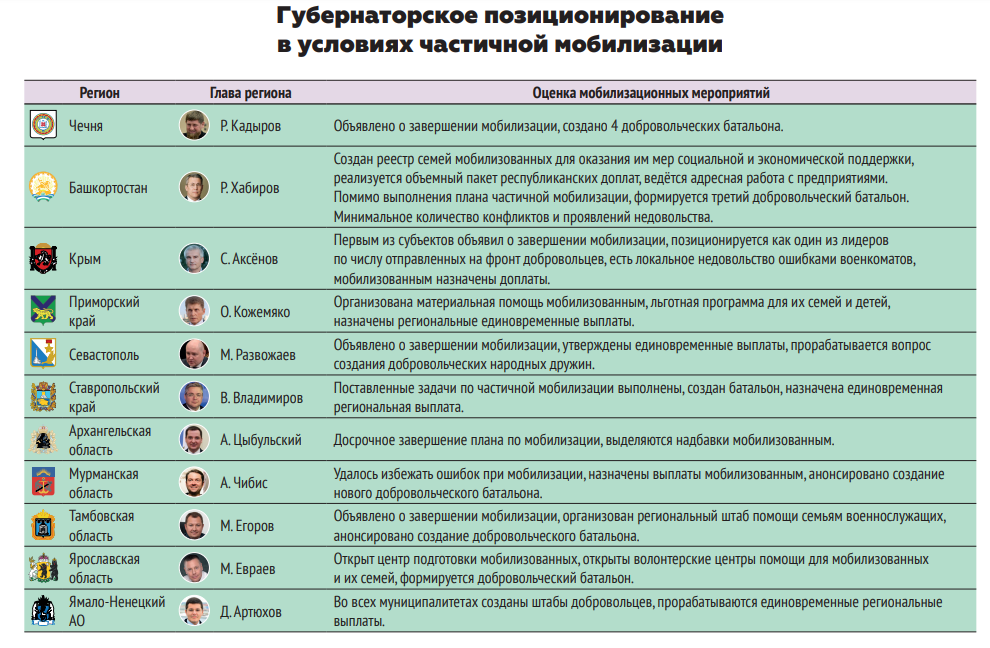 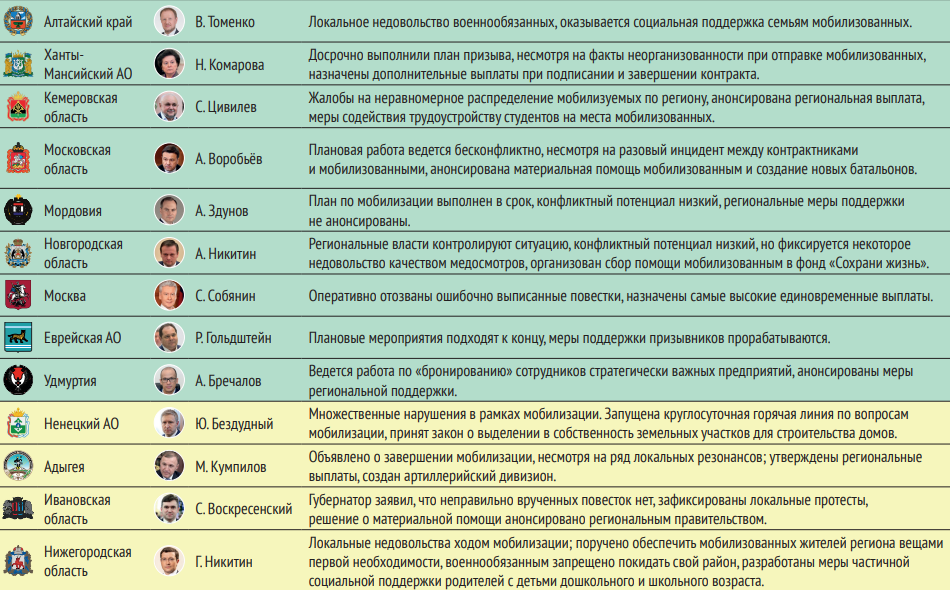 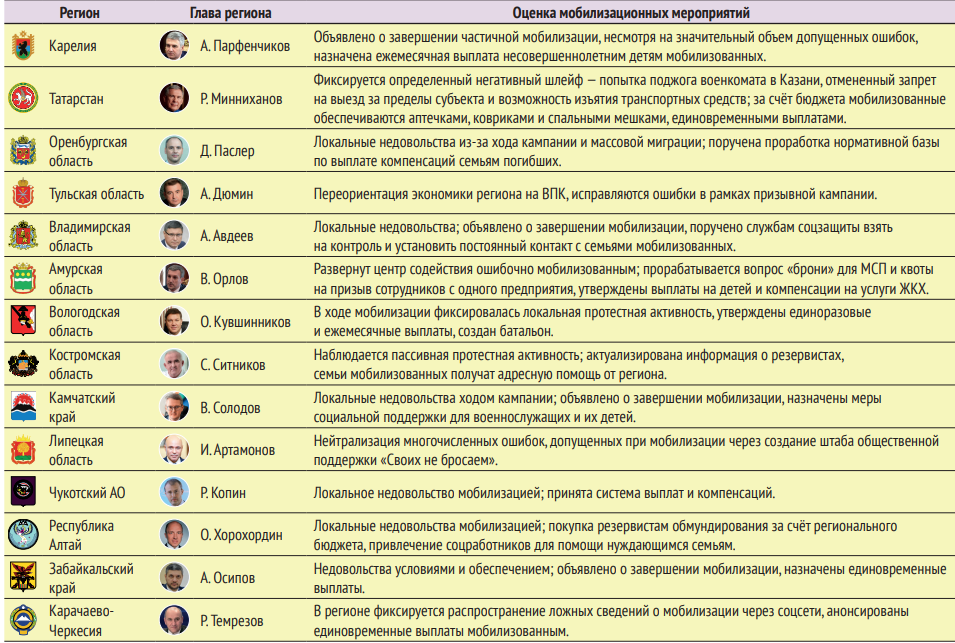 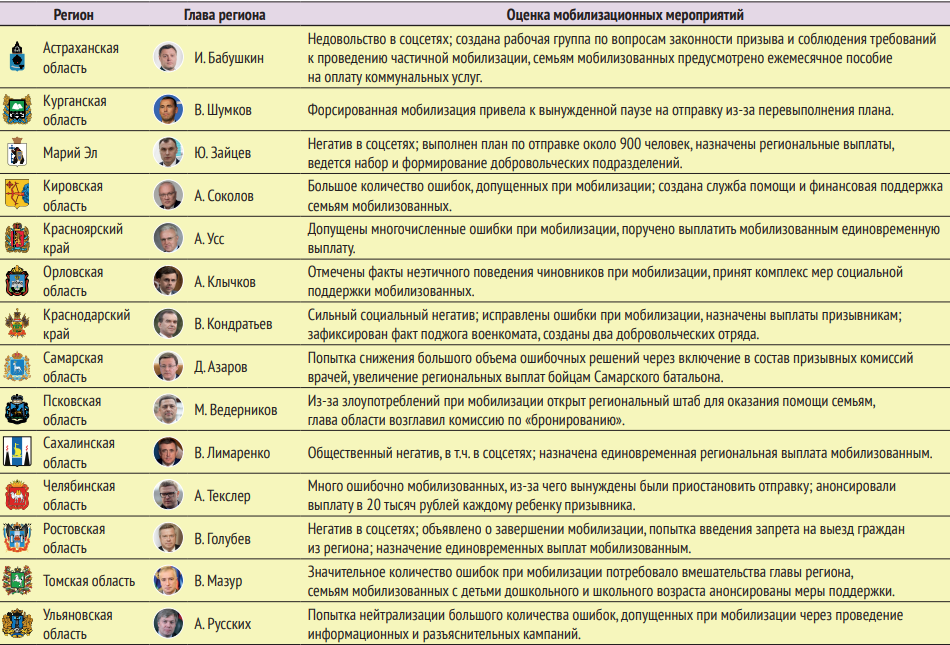 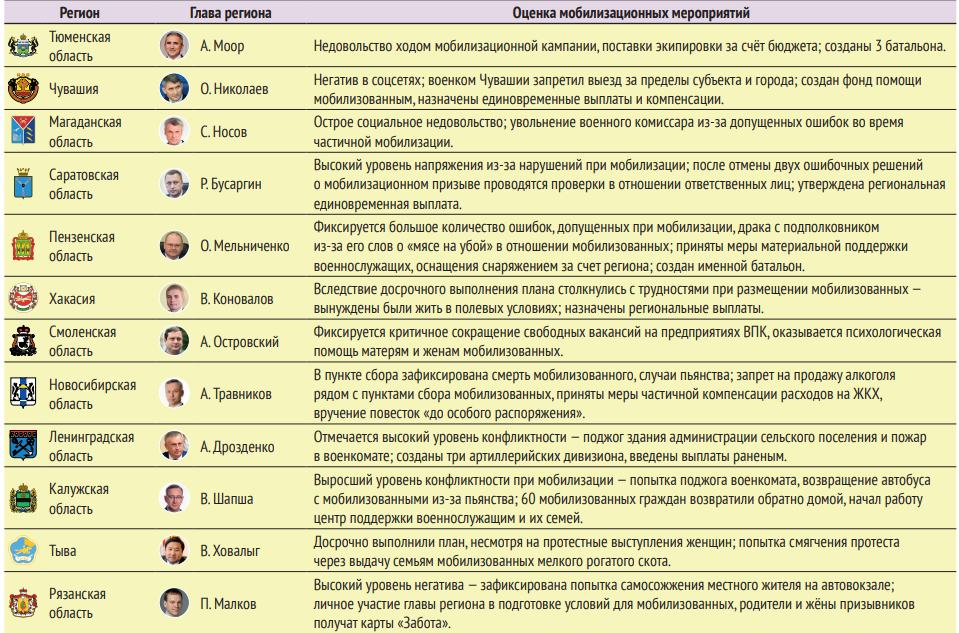 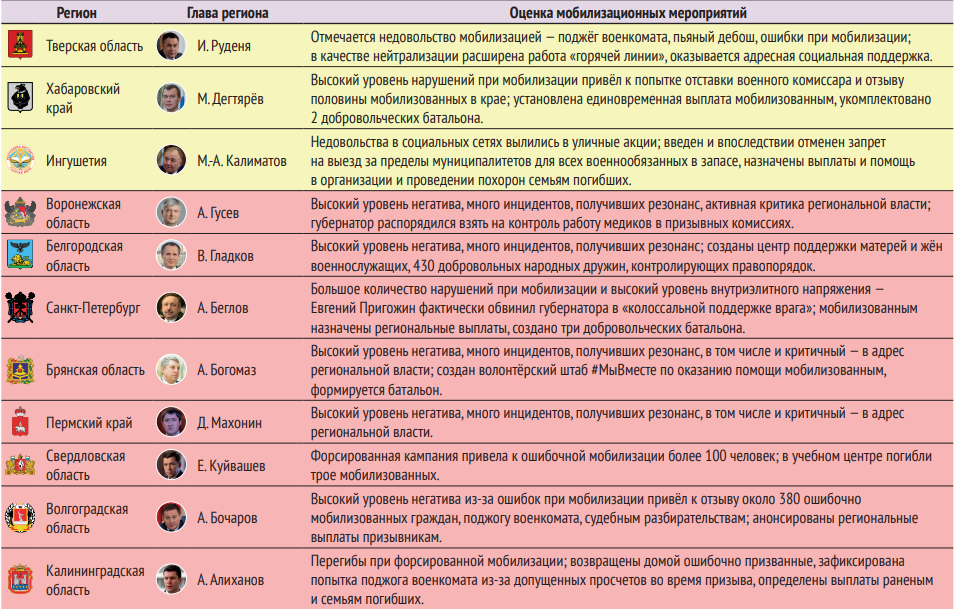 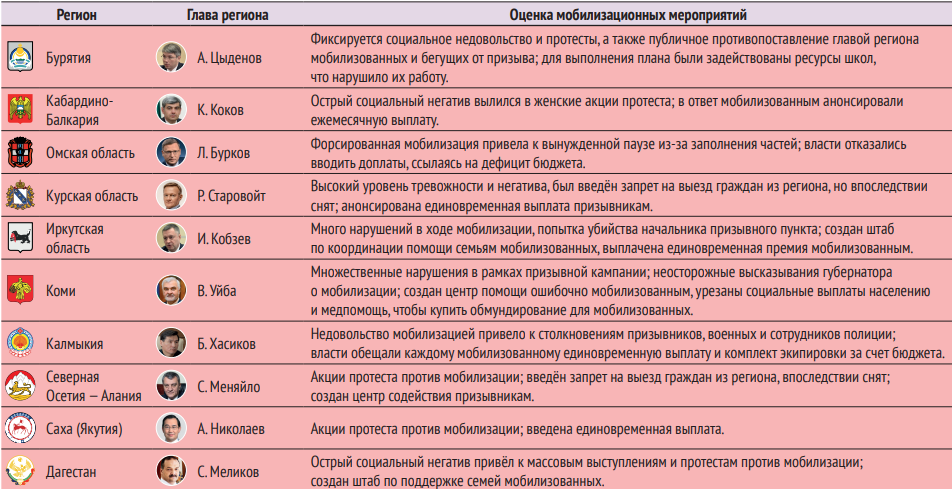 Выводы и прогнозы1.	Значительная часть российского социума оказалась не готова к реальной мобилизации, что создало немало сложностей для региональных властей. В этом плане логичным и эффективным представляется опыт субъектов РФ, где мобилизация носит сбалансированный характер, чётко реализуются подготовительные мероприятия, в том числе и программа стимулирования, что не позволяет расти существенному общественному недовольству.2.	Нет проблем с восприятием мобилизации в Чечне и Башкирии, где план выполнен в полном объёме. Проведенная в этих субъектах мобилизация говорит о том, что разработанные и реализованные региональными властями мероприятия качественно отличаются.3.	Тройка лидеров по эффективности мобилизации — Чечня, Крым и Башкирия. В «зелёную зону» попали также Приморский, Ставропольский и Алтайский края, Севастополь, Архангельская, Мурманская, Тамбовская, Ярослав- ская области, Ямало-Ненецкий и Ханты-Мансийский округа и ряд других субъектов. Эти регионы-лидеры сумели обеспечить высокую эффективность мобилизации при сохранении позитивного информационного фона. Качественно проведенная мобилизация — следствие разработанных и реализованных на достойном уровне местных мер. Для большинства таких субъектов характерно и наличие системы социальной поддержки мобилизуемых, членов их семей; эффективное управление и подготовка мер социально-экономического реагирования; поддержка хозяйствующих субъектов, главным образом малого и среднего бизнеса, что способствует существенной амортизации общественного недовольства.4.	Регионы «желтой зоны» (Новосибирская, Самарская область и др.) в целом справились с мобилизацией, но ряд издержек и допущенных ошибок привели к существенному напряжению управленческого аппарата. «Жёлтая зона» — самая многочисленная, в неё попали 50 регионов, что свидетельствует о том, что с проблемами в большей или меньшей степени столкнулись абсолютное большинство российских субъектов.5.	Следствием организационных и информационных ошибок явился рост протестных настроений (Дагестан, Якутия), негативный информационный фон (Свердловская область, Пермский край). Следует признать, что часть субъектов попали в красную зону из-за близости к театру военных действий (Курская, Белгородская области), но это не от- меняет того факта, что мобилизационные мероприятия здесь были организованы слабо. Прослеживается несогласованность в действиях региональных властей и военных комиссариатов, конфликты между ними, что приводит к росту числа ошибочно мобилизованных граждан. Острой в этих субъектах остаётся и проблема материально-технического обеспечения.6.	Гражданам придется адаптироваться к новой реальности. Вариант протеста и активного выражения социального несогласия не является распространенным и имеет ограниченные перспективы с точки зрения алгоритмов массового поведения, хотя и возможен в силу взрывоопасности темы. Тем не менее российский социум давно уже научился выражать свое несогласие не с помощью прямого протеста, а через уклонение.7.	Основными форматами поддержки частичной мобилизации представители губернаторского корпуса выбрали посещение мест дислокации своих земляков и проводы мобилизуемых. Достаточно широкое распространение получила практика встреч с ними в неформальной обстановке. Следует отметить, что губернаторы, находящиеся в желтой и красной зоне, часто игнорируют мобилизационную повестку, либо она у них не является центральной; главы субъектов, уделяющих мобилизации первоочередное внимание, расположены в «зелёной зоне».8.	Прогноз будущего развития событий предполагает, что модельной должна стать работа по качественному и макси- мально безболезненному привлечению мобилизуемых. В первую волну такую модель сумели продемонстрировать лишь несколько субъектов — Чечня, Башкирия, Крым, Севастополь и некоторые другие.9.	Вместе с тем, большинство губернаторов, находящихся в «зелёной зоне», не спешат давать прогнозы относительно хода и дальнейших перспектив мобилизации, осознавая неопределённость ситуации. В противном случае есть риск того, что объявление о фактическом завершении мобилизации окажется недостоверным, как произошло в Якутии.10.	Перезагрузка работы военкоматов предполагает, что с помощью региональной власти работа военкомов станет более эффективной уже в ближайшее время. Среди регионов с минимальным количеством жалоб на военкоматы стоит отметить Мурманскую область, Ставропольский край, Башкирию.11.	Снизить социальное напряжение может наказание виновных за мобилизацию граждан, состояние здоровье которых не позволяет служить в вооруженных силах. В этом плане важно не только восстановление законности и справедливости, но и придание огласке фактов наказания виновных.Весь спектр мненийОбщественное мнениеПолитолог объяснил, почему Путину доверяет большинство россиян.ВЦИОМ опубликовал свежий рейтинг доверия граждан к власти, политическим институтам и партиям. Согласно опросам, несмотря на сложную политическую обстановку, более 80% опрошенных доверяют Владимиру Путину. Директор по политическому анализу Института социального маркетинга (ИНСОМАР) Виктор Потуремский назвал причины высоких оценок.Согласно данным опроса ВЦИОМ, показатель одобрения деятельности президента с 26 сентября по 2 октября 2022 года составил 76,9% (+0,9 п.п. за неделю). Уровни положительной оценки работы премьер-министра и правительства России за последнюю неделю составили 51,8% (–0,2 п.п. за неделю) и 51,9% (+0,4 п.п. за неделю) соответственно. На прямой вопрос о доверии Владимиру Путину положительно ответили 81,1% респондентов (+1,1 п.п. за неделю).Эксперт в области социальных исследований связывает это, в первую очередь, с нарастающими внешними угрозами.«Мы видим, что оценки деятельности и уровень доверия первому лицу государства сохраняется и находится в устойчивой коридоре. Это связано с эффектом того объединения общества, обусловленным значимыми внешними угрозами. Люди осознают эти угрозы, люди видят эти угрозы, у них возникает естественная для социологии и социальной психологии явление сплоченности. Люди сплачиваются вокруг политических лидеров, которые это доверие оправдывают», – рассказал Виктор Потуремский корреспонденту.Также он отметил, что в обществе сохраняется высокий уровень тревоги.«При этом у нас действительно есть достаточно высокий уровень тревоги, как показывают социологические институты. Это связано действительно с последними событиями. С эскалацией военного конфликта с украинской стороны и их партнеров, но при этом доверие к лидеру сохраняется, мы видим это в цифрах», – прокомментировал Потуремский результаты опроса.Напомним, ранее политолог Александр Шпунт объяснил, как менялись политические взгляды Путина на протяжении его президентства.МнениеБюджет особого времениДумские комитеты оценили основной финансовый документ с учетом текущего моментаВосемь из 32 комитетов Госдумы вынесли свои заключения на проект федерального бюджета на 2023 год и плановый период 2024 и 2025 годов. Все они поддержали документ, отметив, что он готовился в непростое время с учетом «вызовов, которые стоят перед страной». В частности, депутаты поприветствовали рост расходов на безопасность, военно-патриотическое воспитание молодежи и правительственные СМИ и с пониманием отнеслись к снижению ассигнований на программы по реализации национальной политики и развитию федеративных отношений.Наиболее позитивно оценили внесенный правительством проект комитеты, возглавляемые единороссами.Так, председатель комитета по безопасности Василий Пискарев на заседании 5 октября заявил, что проект бюджета «полностью учитывает предполагаемые затраты и, что очень важно, предусматривает возможность индексации денежного довольствия, пенсий и пособий, а также иные меры поддержки сотрудников правоохранительных органов». Как отмечается в заключении комитета, доля расходов по разделу «Национальная безопасность и правоохранительная деятельность» в общем объеме бюджетных трат в 2023 году по сравнению с 2022 годом увеличится с 10,1% до 15,2%, а в 2024 и 2025 годах составит 15,1% и 15,6% соответственно. Всего по этому разделу в 2023 году планируется потратить 4,42 трлн руб., в 2024-м — 4,33 трлн, в 2025-м — 4,34 трлн. По мнению комитета, эти изменения «соответствуют общим подходам и принципам бюджетной политики, адекватны сложившейся в соответствующих сферах деятельности ситуации».Как и в прошлом году, вырастут расходы по направлению «Прокуратура». В частности, правительство предлагает увеличить ассигнования на обеспечение представительства и защиты интересов России в Европейском суде по правам человека (ЕСПЧ), в судах иностранных государств и международных судебных (арбитражных) органах в 2023 году на 135,2 млн руб., а в 2024–2025 годах — на 139,1 млн руб. ежегодно. 16 сентября Россия окончательно вышла из-под юрисдикции ЕСПЧ, но, как пояснил “Ъ” зампред комитета Госдумы по безопасности Анатолий Выборный (ЕР), «институт внутри нашего государства работает», а рост ассигнований связан с «инфляцией и другими процессами».Комитет по информационной политике (председатель — Александр Хинштейн) указал в своем заключении, что в 2023 году увеличено финансирование ВГТРК — на 490 млн руб., агентства «Россия сегодня» — на 120 млн руб. (и отдельно на 1 млрд руб.— расходы на модернизацию инфраструктуры), ТАСС — почти на 80 млн руб. (и плюс 392 млн на модернизацию). На 7,4 млрд руб. больше будет потрачено на информационно-разъяснительное сопровождение нацпроектов. А ко второму чтению комитет предложил выделить на 2023 год дополнительно 5 млрд руб. на модернизацию пунктов почтовой связи в сельской местности.Комитет по развитию гражданского общества (Ольга Тимофеева) в своем отзыве «с удовлетворением отмечает рост финансирования ряда НКО, нацеленных на патриотическое воспитание молодежи». Так, в 2023 году увеличатся затраты на детско-юношеское движение «Юнармия» (469,7 млн руб. против 300 млн в 2022-м), а на работу нового Российского движения детей и молодежи выделяется по 18 млрд руб. в год. Кроме того, комитет считает «оправданным и своевременным» почти двукратное (до 644,8 млн руб.) увеличение субсидии Ассоциации волонтерских центров на развитие добровольческой деятельности и создание инфраструктуры ее поддержки во всех сферах. В то же время депутаты обратили внимание, что в бюджете не прописаны отдельной строкой расходы на компенсацию волонтерам, осуществляющим деятельность в зонах риска.Комитеты, руководимые оппозиционерами, обратили внимание на снижение расходов по ряду важных статей, но отнеслись к этому с пониманием.Например, комитет по делам национальностей во главе с Геннадием Семигиным («Справедливая Россия — За правду») поддержал проект бюджета «с учетом условий резко возросшего санкционного давления», которое привело к «замедлению или сокращению» ассигнований на такие госпрограммы, как «Реализация государственной национальной политики», «Развитие Северо-Кавказского федерального округа», «Развитие федеративных отношений и создание условий для эффективного и ответственного управления региональными и муниципальными финансами». В то же время субсидия Всероссийскому казачьему обществу в 2023 году увеличена на 49,7 млн руб. по сравнению с ранее утвержденными объемами, а на проведение ежемесячного мониторинга межнациональных и межконфессиональных отношений и социологических исследований в среде мигрантов и беженцев выделено еще 34,1 млн руб., отметил комитет.Комитет по финансовому рынку (председатель — эсер Анатолий Аксаков) констатировал, что «бюджет формировался в ситуации политической и экономической нестабильности, поэтому основными направлениями расходных обязательств государства стали социальная поддержка населения, национальная оборона, национальная безопасность и национальная экономика». По тем же причинам расходы на госпрограмму «Управление государственными финансами и регулирование финансовых рынков» по сравнению с утвержденными ранее объемами в 2023 году уменьшены на 25,4 млрд руб.Комитет по делам СНГ во главе с Леонидом Калашниковым (КПРФ) тоже вспомнил о сложной внешнеполитической обстановке и «многократно возросшем санкционном давлении со стороны недружественных государств», но решил, что именно в этих условиях «необходимо значительно нарастить усилия по защите и продвижению интересов РФ, в первую очередь на постсоветском пространстве». Поэтому депутаты поддержали бюджет при условии выделения на 2023–2025 годы дополнительных средств в размере почти 7 млрд руб. на госпрограмму «Поддержка и продвижение русского языка за рубежом».Бюджет внесен в Госдуму без поправок на последние событияА руководимый коммунистом Сергеем Гавриловым комитет по собственности даже весьма жестко раскритиковал правительство за то, что при реструктуризации госпрограммы «Национальная система пространственных данных» не были в должной мере учтены рекомендации депутатов. «Комитет подчеркивает недопустимость подобного подхода к бюджетному планированию, который нивелирует огромный объем работы, проделанной комитетом совместно с Росреестром и иными федеральными органами исполнительной власти, и приводит к принятию программных документов, существенно отличающихся от рассмотренных на площадке Госдумы»,— говорится в заключении. Депутаты выражают надежду, что «в дальнейшем работа по подготовке, рассмотрению и принятию бюджета и связанных с ним программных документов будет осуществляться без допущения существенных изменений и корректировок, которые не являлись предметом рассмотрения на площадке комитета».Наконец, комитет по туризму (Сангаджи Тарбаев, «Новые люди») признал, что благодаря антикризисным мерам снижение экономики РФ прогнозируется «значительно более сдержанным, чем предполагали первоначальные оценки и масштаб внешнего шока», но предупредил и о некоторых сохраняющихся рисках. В частности, в связи со снижением расходов на госпрограмму «Развитие туризма» «может возникнуть риск срыва выполнения целевых показателей, утвержденных национальным проектом "Туризм и индустрия гостеприимства"», говорится в отзыве. Поэтому, поддержав проект бюджета, комитет в то же время посоветовал правительству обратить внимание на необходимость финансирования развития туристической инфраструктуры, которая помогает создавать рабочие места.Вице-премьер России Марат Хуснуллин, возглавляющий правительственную комиссию в связи с ЧП на Крымском мосту, рассказал о результатах ее работы в ходе совещания с премьер-министром Михаилом Мишустиным. По словам господина Хуснуллина, на мосту восстановлены барьеры и освещение, а также нанесена временная разметка. Возобновлено автомобильное движение в обе стороны. Железнодорожное движение грузовых и пассажирских поездов восстановлено по одной полосе. Грузовые автомобили и автобусы перевозят с помощью паромной переправы.Марат Хуснуллин заявил, что поврежденную опору моста планируют восстановить к концу этой недели. Также к этому времени ожидаются поставки металлоконструкций из Тюмени, Кургана и Воронежа. Минтранс и ГИБДД будут сопровождать эти грузы, чтобы обеспечить оперативную доставку на место. В ликвидации последствий взрыва участвуют 150 человек.Михаил Мишустин отметил, что Крымский мост имеет «важнейшее значение для обеспечения связанности полуострова с другими регионами страны». По его словам, работоспособность моста необходимо восстановить «в сжатые сроки».По данным Следственного комитета России (СКР), утром 8 октября на Крымском мосту произошел подрыв грузового автомобиля, в результате чего частично обрушились два автомобильных пролета. Также загорелись семь топливных цистерн железнодорожного состава. Россия считает случившееся терактом и обвиняет в случившемся спецслужбы Украины. СКР возбудил соответствующее уголовное дело.ИнтервьюКак Путин открыл Америку, как Америка открыла ПутинаКак непросто складывались отношения российского президента и лидеров США - об этом размышляют журналист и писатель-историк.Рой Медведев, историк, писатель:- Я об этом никогда не писал, но сегодня вам расскажу. Когда в декабре 1999 года Путин возглавил страну, в США были серьезные опасения. После памятного выступления Ельцина с заявлением "Я ухожу" в Белом доме разбудили Клинтона, который незамедлительно позвонил в Москву. В тот момент Ельцин на звонок не ответил. Я думаю, что назойливой опекой Клинтона он к тому времени был уже раздражен. Начальнику охраны он сказал: "Передайте, что я отдыхаю, пусть перезвонит через два часа". Клинтон через два часа не перезвонил, вероятно, он понял, что наступают совсем другие времена. Путина американцы хорошо не знали, но понимали, что это молодой политик, в прошлом - офицер внешней разведки, с репутацией человека решительного, жесткого. Было ясно, что это не их ставленник, а значит, и не будет от них зависеть.О войнеРафаэль Гусейнов: К началу 2022 года отношения между Россией и США накалились до предела. Нет ли у вас опасений по поводу полномасштабной войны между странами?Рой Медведев: У меня таких опасений нет. Как будут разворачиваться события, этого никто не знает, но предположить можно. Я бы хотел в связи с этим процитировать аналитическую статью из серьезного американского журнала Foreign Affairs: "Горьким последствием войны на Украине станет то, что Россия и Соединенные Штаты столкнутся друг с другом как враги в Европе. Тем не менее они будут врагами, которые не могут позволить себе вести боевые действия выше определенного порога. Какими бы далекими ни были их мировоззрения, как бы ни противостояли они друг другу идеологически, две самые крупные ядерные державы мира должны будут сдерживать свою ярость в отношении друг друга. Это будет представлять собой фантастически хитрое жонглирование: состояние экономической войны и геополитической борьбы, но при этом такое положение дел, которое не позволяет эскалации перерасти в открытую войну".Само понятие "война" русские и американцы воспринимают совсем по-разному. Советский народ, россияне, а также большинство граждан постсоветского пространства через себя пропустили все горе, утраты, трагедию, невосполнимые потери в результате войн на нашей земле. Огромная, принципиальная разница - узнать из книг или самому почувствовать боль и страдание. Для большинства американцев, особенно живущих в глубинке, война воспринимается в отражении голливудских блокбастеров.Путин и президенты СШАРой Медведев: С президентом Бушем-младшим у Путина отношения еще как-то выстраивались, но вот с демократом Обамой не заладились сразу. Свой визит в Москву он нанес, когда президентом был Дмитрий Медведев. Встреча с премьер-министром Владимиром Путиным вначале даже не была включена в планы американского президента. Весьма странно прозвучала и фраза Обамы незадолго до этой встречи, что, дескать, Путин одной ногой стоит в сегодняшнем времени, а другой - во вчерашнем. На что Путин со свойственной ему иронией ответил, что враскорячку стоять не привык. Еще более удивительной была встреча Путина с Джо Байденом, тогда вице-президентом США. Он дал Путину совет больше не выдвигаться в президенты. И эти слова сказал человек, который на всех углах вещает о вмешательстве России в американские выборы.Ельцин оставил Путину Россию, давайте будем откровенными, полностью зависимой. Во время встречи с первым крупным американским чиновником того периода Мадлен Олбрайт Владимир Путин прямо дал понять, что Россия будет проводить независимую политику. Я думаю, что за океаном это поняли, и, насколько я знаю, Путин не получал никогда от них советов. У него сложились относительно неплохие отношения с Бушем-младшим. Во время первой встречи он рассказал ему, как пришел к вере в Бога, и это тронуло Буша. Этот американский президент восемь раз приезжал в Россию, Путин катал его по ночной Москве на "Победе". Всего таких встреч было более 20. В свою очередь Буш приглашал российского президента на ранчо своего отца в Техасе. Там Путин провел сутки вместе со своей женой Людмилой. Именно Путин первым позвонил американскому президенту, когда случился теракт 11 сентября 2001 года в Нью-Йорке. Такие жесты в США ценят. Но Путин убеждался и в том, что личные, пусть даже дружеские, отношения не мешают американцам проводить политику не только недружественную, а нередко откровенно враждебную России. Несмотря на возражения России, Буш одобрил выход США из ПРО. Думаю, что наша реакция в тот момент была слабоватой. И это произошло в ситуации, когда мы оказывали существенную поддержку США, проводившим операцию в Афганистане. Далее американцы стали принимать в НАТО страны Прибалтики, а позже устанавливать противоракетные системы в Болгарии, Румынии, Чехии.Был еще и инцидент, который не улучшил отношения между США и Россией. В 2013 году состоялся саммит "восьмерки" в Санкт-Петербурге. По протоколу Обама должен был прибыть в Москву, встретиться с Путиным, а затем направиться в Петербург. Но в это время беглый американец Сноуден оказался в России. Обама звонил в Кремль и требовал у Путина выдать его США.Рафаэль Гусейнов: Я не знаю, на что рассчитывал американский президент. В то время, я думаю, они уже неплохо знали Путина. Он не мог пойти на такой шаг ни при каких обстоятельствах. Не будем забывать, что ранее Сноудена не выдали китайцы. Уступить в этой ситуации американцам - означало бы полностью потерять лицо. Я думаю, Путин хорошо помнил позор, который навсегда остался с Михаилом Горбачевым, выдавшим ФРГ тяжелобольного, глубоко пожилого Эриха Хонеккера.Рой Медведев: Но тем не менее Обама это довольно агрессивно требовал. "Меня не поймут в Америке, - утверждал Обама, - если я не верну Сноудена". "А меня не поймут в России, - отвечал на это Путин, - если мы сдадим Сноудена". В результате отказа в Москву Обама намеренно не приехал, и с Путиным они встретились в Петербурге. Здесь они перекинулись несколькими словами, но беседы между ними не было. Можно сказать, что при Обаме отношения двух стран в лучшем случае были никакими, а в целом - плохими. Именно при этом президенте американцы вернулись в отношениях с нашей страной к своему испытанному оружию - санкциям.Рафаэль Гусейнов: Согласны ли вы с тем, что Трампа можно назвать "другом Путина", как это представляли демократы в США. Ведь именно при нем против нас продолжали вводить жестокие санкции, да и с Путиным он общался за четыре года редко.Рой Медведев: Никакими друзьями они, разумеется, не были. Взаимные комплименты высказывались, допускаю определенную симпатию со стороны Трампа к российскому президенту. Путин обо всех лидерах, с кем общается, отзывается с уважением.Рафаэль Гусейнов: Недавно это произошло после общения с Байденом, когда наш президент, на мой взгляд, преподал урок деликатности и этики, сказав добрые слова о своем собеседнике. И это после того, как Байден позволил себе в интервью некорректные высказывания в адрес Путина.Рой Медведев: Путин в этом смысле гораздо больший дипломат, чем многие его собеседники. Что же касается общения с Трампом, оно тоже было непростым. США вышли из Парижского клуба, Иранского досье. Если бы Трамп остался президентом, то и судьба "Северного потока-2" сложилась бы по-другому гораздо раньше. Человек он был переменчивый, непостоянный в своих симпатиях и антипатиях. Политологи подсчитали, что его администрация за четыре года обновилась трижды. Это определенный рекорд!Умеет ли Путин признавать свои ошибкиРой Медведев: Прежде всего хочу сказать, что в отношениях с США в первый период президентства Путина были допущены ошибки. Сам он эти ошибки признал, что делает ему честь. Во время встречи с американскими бизнесменами и некоторыми политическими обозревателями Путин сказал: наша главная ошибка состояла в том, что мы вам слишком доверяли, а ваша главная ошибка состояла в том, что вы приняли это доверие как слабость и злоупотребили этим. Теперь нашего доверия ждать вам не следует. Это важное заявление, которое многое объясняет. Напомню вам и то, что после последней беседы с Байденом в 2021 году Путин заметил, что никаких иллюзий у него не было в ожидании этой встречи.Рафаэль Гусейнов: Хочу напомнить, что Владимир Путин, став президентом России, сделал известные шаги навстречу американцам. Понятно, что в Москве ожидали ответной реакции со стороны США. Но не дождались. Ответом было лишь холодное молчание. Были и другие шаги навстречу американцам. Но, судя по всему, это сочли за слабость наших позиций и всего лишь усилили давление.Рой Медведев: Тот же Рейган не просто объявил нашу страну "империей зла", но и поощрял людоедские планы ее уничтожения с использованием всех средств. При этом радостно улыбался Горбачеву и сыпал русскими поговорками типа "Доверяй, но проверяй". Такие планы разрабатывались совсем недавно при Билле Клинтоне. Об этом свидетельствуют рассекреченные документы его личного архива. Эти документы, согласно американским традициям, хранятся не в национальных архивах, а в библиотеках, которые носят имя ушедшего президента. Выступая на закрытом заседании Комитета начальников штабов - высшего военного органа США - в 1997 году, Клинтон откровенно сказал, что Россия стала сырьевым придатком США. При этом добавил, что Трумэн хотел сделать то же самое с помощью атомной бомбы, а ему удалось это достичь бескровно. Был даже приведен внушительный список национальных богатств России, ее полезных ископаемых, которые американский президент на тот момент считал уже собственностью США. В дальнейшем ставилась задача расчленения России, используя межнациональные, этнические конфликты. В этом документе ставится также задача установить в новых микрогосударствах на развалинах России "нужные США режимы". Эти материалы, кстати, публиковались в российских СМИ.2007 год. О чем говорил Путин в МюнхенеРой Медведев: Это было достаточно жесткое выступление, в котором Путин предупредил, что Россия не потерпит ущемления своих интересов где бы ни было.Рафаэль Гусейнов: Мне кажется, что те, кому это было адресовано, не услышали его или не захотели слышать.Рой Медведев: Они не захотели его слышать, потому что к этому неспособны. Надо обратить внимание еще на одну черту американской политической элиты. Это люди, как правило, абсолютно убежденные в своей правоте, исключительности и неспособные принимать иные точки зрения. Я бы назвал это национальной психологией, которую невозможно изменить. Мне доводилось не раз общаться не только с политиками, но и с вашими коллегами - американскими журналистами. Те же амбиции, тот же гонор, та же убежденность в непререкаемости их точки зрения.Рафаэль Гусейнов: Многие западные политологи и журналисты в разгар противостояния России и США вспомнили о Мюнхенском выступлении Путина. Насколько правильно сегодня обращаться к речи, которая прозвучала в 2007 году?Рой Медведев: Если бы прислушались к тому, что говорил тогда Путин, уверен, сегодняшнего обострения могло бы и не быть. Выступление президента России на Мюнхенской конференции по безопасности в 2007 году произвело эффект разорвавшейся бомбы: впервые после окончания биполярного противостояния российский лидер столь жестко и откровенно оппонировал США и их союзникам по ключевым пунктам международной повестки". Я полагаю, что, несмотря на то что Путин был у власти уже семь лет, так называемая "мировая общественность" впервые по-настоящему осознала, что в лице России они вновь видят грозного соперника. Собственно, тогда же и началась скоординированная пропагандистская кампания Запада, направленная персонально против российского лидера. В этой речи Путин совершенно определенно ставил вопросы, всем хорошо известные и понятные. После развала Советского Союза международное право усилиями США повсеместно заменяется правом сильного. Дипломатия как таковая бесцеремонно отодвинута за кулисы. Вместо нее властвует использование силы при решении любых вопросов. Гонка вооружений становится опасным фактором, при этом расширение НАТО у российских границ ощутимо тревожит Москву. Путин подчеркнул, что однополярная модель, которую США навязывают миру, нашей стране неприемлема и Россия будет в дальнейшем проводить независимую внешнюю политику. Я думаю, что Мюнхенская речь Путина подвела окончательную черту под ельцинской политикой соглашательства. И это было замечено в США и Европе. Замечено, но воспринято за блеф. Дальнейший ход событий показал, как ошибались наши оппоненты.Ху из мистер Путин?Рой Медведев: В те дни, когда Борис Ельцин назвал Путина своим преемником, мне позвонили из посольства США в Москве. Это была секретарша посла. Она попросила меня встретиться "с одним человеком", который приехал из Вашингтона. Когда я напомнил о необходимости представить его, чтобы выстроить стиль общения, она сказала только два слова: "Это наш начальник". Я подумал, что начальником посла может быть, скорее всего, человек, который отвечает в Госдепартаменте за Россию. Этот господин приехал сам, на небольшой машине, он был за рулем. Было понятно, что он знает город, вероятно, раньше работал в Москве. Его интересовала только одна тема - Владимир Путин. Своего имени он не назвал, а я не спрашивал. Полагаю, что это был чиновник уровня Нуланд (заместитель госсекретаря США. - Ред.) и приехал он в Москву инкогнито, неофициально. Я понял так, что он встречался с разными людьми, собирая информацию о Путине. Таким образом в США пытались понять образ нового российского руководителя. Ничего, что могло бы обрадовать их, я о Путине не рассказывал. На место подконтрольного Ельцина пришел жесткий, прагматичный глава государства, с которым им придется разговаривать совсем по-другому. Чувствовалось, что Путин их пугал. Россия Ельцина была страной, униженной во всех смыслах. С ней не считались, полагая, что, облагодетельствованная западными кредиторами, она постоит в сторонке при решении важных проблем. Беда государственной политики США в том, что вокруг себя они не ищут друзей или союзников. Им нужны сателлиты, целиком и во всем им подчиненные.Угрозы нашего президента не пугаютРой Медведев: Для американцев то, что они делают сегодня, - это обычная система политики. Новым в данном случае является то, что НАТО это проводит нагло и откровенно. В свое время Мао Цзэдун так сформулировал четыре политических способа действия: "Сначала сделать, а потом сказать. Сначала сказать, а потом сделать. Сначала сделать, а потом ничего не говорить. Ничего не делать и ничего не говорить". Так что американцы не открыли ничего нового. Так они себя и ведут. Партнеры типа Горбачева, которые не требуют письменных подтверждений договоренностей, очень удобны. Путин имел дело с пятью президентами США. Теперь представьте, если не будет письменных договоренностей, каждый из них может развести руками и сказать: и я не я, и подпись не моя. Кстати, такая жесткая позиция Путина - фиксировать договоренности в виде официально оформленных документов - раздражает американских партнеров. Ведь обещание не продвигать НАТО на восток было дано устно и сразу же цинично нарушено. В отличие от нынешних западных политиков Рузвельт и Черчилль все же держали слово. В наши дни мы, разумеется, протестуем против невыполнения обещаний, пусть и данных в устной форме. Но надо понимать, что это есть логичное продолжение политики западных держав.Рафаэль Гусейнов: Но с Путиным такой номер не проходит.Рой Медведев: Поэтому именно против него нацелены критические стрелы. Против него направленно работает и внутренняя оппозиция, подогреваемая Западом.Рафаэль Гусейнов: По опросу, проведенному в США в конце января 2022 года, 62 процента республиканцев и независимых граждан, тяготеющих к этой партии, заявили, что Владимир Путин является более сильным лидером, чем Джозеф Байден. И эти результаты звучат на фоне ежедневно повторяемых угроз, что Путина ждут "никогда никем в мире невиданные" жуткие санкции.Рой Медведев: Убежден, что эти угрозы не пугают нашего президента, не тот характер.Новости экономики, обществаЭкономика, финансы, фондовые рынкиЦБ думает о новых способах установки курса валют. Как это будет работатьЦентральный банк разработал альтернативные способы установки курса иностранных валютДля «более точного отражения ситуации на рынках» Банк России разработал несколько новых способов устанавливать официальные курсы валют по отношению к рублю. Эксперты полагают, что эти процедуры могут быть востребованы в случае прекращения биржевых торгов валютами «недружественных стран» из-за санкций.Альтернативные источники данныхБанк России подготовил проект «указания» об изменении порядка расчета и публикации официальных курсов иностранных валют. Документ находится на независимой антикоррупционной экспертизе, которая должна завершиться 9 октября.«Для установления официальных курсов будут предусмотрены дополнительные альтернативные источники данных — банковская отчетность и цифровые платформы внебиржевых торгов», — говорится в сообщении, опубликованном на сайте финансового регулятора.Согласно информации РБК, существует риск, что биржевые торги валютами «недружественных» стран могут прекратиться из-за санкций. Поэтому ЦБ и разработал новые способы устанавливать курс. Новые ограничения западных стран могут затронуть Национальный клиринговый центр, входящий в группу Мосбиржи, который выступает посредником в сделках с валютой на бирже. Если эти санкции вступят в силу, Мосбиржа будет лишена возможности торговать долларом.Этого же мнения придерживается начальник управления информационно-аналитического контента «БКС Мир инвестиций» Василий Карпунин. «Газете.Ru» он сказал, что введение новой методики ЦБ обусловлено рисками, связанными с потенциальной остановкой свободных биржевых торгов на Мосбирже.«Соответственно нужны будут новые метрики, чтобы определять курс. Если сейчас в основе — биржевые сделки, то при их отсутствии в будущем ЦБ будет опираться на сделки банков (с клиентами и другими банками) и на внебиржевые операции. Пока торги на Мосбирже проходят, ничего не меняется», — пояснил он.Еще 17 июня первый зампред ЦБ Владимир Чистюхин на полях ПМЭФ указал журналистам на угрозу введения санкций против НКЦ.«Мы считаем, что наиболее правильным решением для того, чтобы справиться с этими рисками, является уменьшение валютной позиции участников в НКЦ», — сказал тогда представитель финансового регулятора.Четыре способаВ опубликованном на сайте Банка России проекте «указания» говорится, что ЦБ устанавливает официальные курсы иностранных валют по перечню, который опубликован на официальных ресурсах финансового регулятора – на сайте и в «Вестнике Банка России».В документе говорится, что разработанные ЦБ альтернативные способы установки курса валют коснутся в первую очередь доллара, евро и юаней. Сейчас официальный курс доллара США ежедневно рассчитывается по сделкам, заключенным на Московской бирже с 10:00 по 15:30 по московскому времени. При этом итоговая сумма округляется до сотых долей копейки.В случае отсутствия сведений от Мосбиржи, курс доллара теперь можно будет устанавливать на основе сделок кредитных организаций, отчетность о которых представляется в ЦБ. Эти сделки должны быть заключены в течение текущего дня до 15:30 мск.А если и эти данные отсутствуют, то официальный курс доллара будут рассчитывать по информации о сделках, заключенных на цифровых платформах внебиржевых торгов.Банк России также предусмотрел ситуацию, когда не будет вообще никаких данных. В этом случае официальный курс доллара будет устанавливаться «равным значению предыдущего дня».Аналогичные механизмы предусмотрены для евро и юаней. Стоимость других иностранных валют будут рассчитывать из соотношения курса доллара к рублю и к этим валютам по данным соответствующих центробанков-эмитентов на 15:30 мск.Влияние на рубльАналитик Василий Карпунин считает, что нововведения Центрального банка не повлияют на курс рубля.«По сути, на курс новая методика не должна повлиять. Сейчас курс – это сделки на бирже среди участников валютного рынка. В основном это экспортеры, импортеры и банки. Они составляют подавляющее большинство оборотов. В случае перехода на новые механики, эти же участники останутся основными игроками», — сказал он.Карпунин уверен, что «курсообразование» останется близким «по своим параметрам к обычным биржевым рыночным колебаниям».Общество Энергия тектонических сдвиговСовременные экономические воззрения упростились критично. Большинство трактовок причин роста и спада национальных хозяйств касаются инфляции, ставок, долгов и прочих характеристик исключительно денежной политики. Никто уже не задается вопросом, следствием каких изменений в реальном хозяйстве являются изменения этих параметров. Между тем во времена, когда хозяйственные системы Запада только формировались, экономические теории были насыщены исследованиями принципиальных причин роста и спада. Среди этих причин два главных места занимали структурные сдвиги в экономике и научно-технический прогресс. Эти два обстоятельства определяли два важнейших уже финансовых рычага экономической динамики — масштаб инвестиций и предельную производительность капитала, или ожидаемую отдачу на каждый последний вложенный рубль (доллар или евро).Масштаб структурных изменений, происходящих сегодня в мировой экономике, колоссален. Кажется, что он является всего лишь порождением двухлетней пандемии и украинского, или, шире, европейского кризиса. Однако, скорее всего, спустя десятилетия мы будем считать, что, наоборот, реакция на пандемию и европейский кризис стали следствием масштабнейших структурных перемен в мировом хозяйстве, начало которых человечество просто не заметило.В этом, кстати, нет ничего удивительного. Мало кто замечал восхождение США в первой четверти прошлого века на фоне катастроф, потрясавших Европу и Россию. Очень немногие в конце 1980-х могли предполагать грядущее восхождение Китая, который стремительно, всего за два десятилетия, перекроил экономическую карту всего мира.Чтобы ничего не пропустить, сегодня истинные причины экономических землетрясений надо искать на мировом Юге, охватывающем Север Африки, Ближний Восток, проходя через Турцию и Иран к Пакистану и Индии. Именно в этом коридоре в ближайшие два десятилетия будут идти самые активные инвестиционные процессы, именно туда потекут капиталы в поисках высокой отдачи.Причина глубоких перемен — старт индустриализации этих регионов с последующим формированием новых рынков производственного капитала, нового среднего класса и новых рынков потребления. Причем в отличие от чем-то похожего процесса развития стран Латинской Америки в 80-х годах прошлого века индустриализация этих регионов будет характеризоваться самостоятельностью по отношению ко всем имеющимся сейчас центрам сил — прежде всего США и Китаю. Причинами этой самостоятельности будут разные обстоятельства. Наличие собственных энергетических ресурсов и капитала на Ближнем Востоке. Десятилетия изоляции Ирана. Огромное население Индии, невозможное для контроля и содержания для любого, даже самого амбициозного гегемона. В результате этих процессов индустриализации мир приобретет настоящую, основанную на самостоятельности экономики политическую многополярность.Сигналы этих тектонических сдвигов поступают к нам каждый день. На прошлой неделе ОПЕК+ принял решение о сокращении добычи, подставив ножку Байдену, но действуя исключительно в своих интересах. Теперь все в мире, особенно западном, должны привыкнуть к мысли, что Ближний Восток больше не является энергетическим донором мира. Энергетические ресурсы нужны им самим, для бурной индустриализации.Просто для понимания. В то время как прогнозы темпов роста ЕС постепенно стремятся в отрицательную область, а США даже не мечтают о росте более трех процентов, вынуждая своих европейских союзников покупать дорогой газ и переносить производства в США, то есть, по сути, просто деля один и тот же уменьшающийся кусок пирога капитала и спроса, Саудовская Аравия обещает стать самой быстрорастущей экономикой мира в 2022 году с темпами роста 7,5% (во втором квартале этого года она уже показала рост на 12,2%). От нее не сильно отстают Арабские Эмираты, чей ожидаемый рост — 5,4%, Пакистан с ростом во втором квартале на 6,2% и прогнозом в 4%, Индия — 13,2% во втором квартале и прогноз 6,2% по году. Неплохо выглядит и Иран: ожидаемый рост — 3,7%.А что с Россией? Сегодня западные, да и наши аналитики прогнозируют России скромный спад в этом году — на уровне 2,5% — и более глубокий в 2023-м в связи с сокращением добычи сырья. Однако этот пессимизм выглядит сомнительным. Россия непосредственно участвует в структурных сдвигах мировой экономики и за счет перераспределения потоков энергетического сырья, и за счет углубления его переработки на своей территории, и за счет импортозамещения широкого круга товаров, и за счет формирования новых рынков сбыта. Очень много структурных сдвигов, неужели они не дадут результат?Причем эти процессы начались не сегодня, а как минимум в прошлом году. Рейтинг «Эксперт-400», подготовленный нами, указывает, например, на удлинение производственных цепочек крупнейших компаний, связанных с углеводородами. Особенно ярко это проявилось в сегменте удобрений и полимеров. Он также указывает на преодоление тенденции вытеснения средних компаний и возращение к росту их доли в народном хозяйстве России. На уровне отдельных кейсов мы тоже видим рост самого широкого спектра сегментов и отраслей, в которые инвестирует уже состоявшийся бизнес, получивший импульс за счет импортозамещения.Мы, кстати, как-то пропустили, что для России прошлый год оказался интегрально очень удачным — лучшим за последние 15 лет с темпами роста ВВП 4,5%. Мы не заметили, что это, кажется, был первый год в нашей постсоветской истории, когда доля вложений в основной капитал в ВВП составила аж 24%. Учитывая это, а также принципиальную невозможность более или менее стабильного существования мировой экономики без энергетических ресурсов нашей страны, мы уже в своих планах можем ставить на рост, а не просто на не очень глубокий спад в 2023 году.Полезная информацияВ опыт управленцаКак удержать перспективных сотрудниковЛюбой, самый приверженный компании работник, может уйти к конкуренту. И уровень предложенной ему на новом месте зарплаты при этом не играет решающего значения. Гораздо чаще им могут двигать совсем другие мотивы — невозможность раскрыться, выплеснуть негативные эмоции и стресс, постоянная загруженность скучной рутиной. Разбираемся, чего может не хватать в вашей компании и как удержать перспективных сотрудников. Интересные проекты и перспектива ростаНередко человек уходит в новую компанию только потому, что на прежнем месте не мог проявить себя в полную силу. Он отлично справлялся со своими задачами, но ему становилось скучно, а сложных и интересных проектов не было. Важно выявлять талантливых работников и предлагать им более сложные задачи, повышать их или заинтересовывать перспективами роста. Может потребоваться дополнительное обучение и вложение средств организации в такого сотрудника. Но он быстро все освоит и справится с новым фронтом работ, а в качестве бонуса — будет чувствовать себя признанным и важным для своей организации. В последнее время сильные сотрудники задумываются о переезде в другие страны. Иногда это происходит из-за того, что они чувствуют себя не признанными на привычной должности и видят в себе потенциал для развития. Обеспечение корпоративного благополучия в комплексе может их остановить и заинтересовать новыми обязанностями. Платформа корпоративного благополучияНе менее важно психологическое окружение каждого сотрудника. Важно организовать рабочие места и коллектив так, чтобы каждому было комфортно находиться на работе. Каждому сотруднику стоит обеспечить доступ к EAP-программе (employee assistance program), в рамках которой он сможет при необходимости обратиться к нужному ему специалисту:психологу;юристу;консультанту по вопросам личных финансов;консультанту по вопросам ЗОЖ;коучу;фитнес-тренеру;инструктору практик осознанности.Если сотрудник сможет решать все возникающие у него вопросы онлайн-консультации, это заметно скажется на его производительности и лояльности компании работодателя. Работник будет чувствовать заботу о себе, желание помочь, в голове не будут постоянно роиться мысли о личных проблемах — он сможет полностью погрузиться в свои рабочие обязанности. Конечно, это не все нюансы, которые помогают удерживать сотрудника на рабочем месте. Обучение руководстваКомплексное корпоративное благополучие невозможно без грамотного управления коллективом. Опытный руководитель знает, как себя вести, как давать задачи и контролировать их выполнение, как хвалить за результат, чтобы в следующий специалист сделал еще лучше. Не менее важно, чтобы руководитель умел замечать изменения в состоянии и настроении сотрудников, мог вникнуть в личные проблемы персонала и помочь. В рамках программы корпоративного благополучия руководителям предлагается проходить коучинг личностного роста, вырабатывать в себе отдельные качества, учиться многозадачности и психологии работы с персоналом.Психологические тренинги для работниковЕще одно направление программы поддержки сотрудников в рамках well-being от любого провайдера. Особенно хорошо это помогает удерживать перспективный персонал, если должностные обязанности сопряжены с постоянным стрессом. Психологическая помощь работникам дает им возможность выплескивать негативные эмоции, прорабатывать личные и рабочие проблемы, находить выход из любых ситуаций. А сотрудник без психологических проблем сможет с головой погрузиться в работу и начать добиваться новых высот.Изменение атмосферы в коллективеЛюдям тяжело работать, если в компании царит неблагоприятный социально-психологический климат. Сотрудники ощущают раздражение, конфликтность, пессимизм и враждебность. Как результат — быстро копится стресс и появляется агрессия между работниками. Работать в таком коллективе тяжело, многие не выдерживают и увольняются, даже если должность и обязанности нравятся. Чтобы этого избежать, стоит инициировать поддержку и помощь от руководства, помочь людям расставить акценты и ввести прозрачную систему мотивации. Также в исправлении ситуации помогает здоровая корпоративная культура, профессиональные тренинги и регулярная публичная похвала специалистов. Психологическая поддержка от специалистов и комната разгрузки тоже внесут серьезный вклад в улучшение атмосферы.Избавление от рутинных обязанностейПредставьте стандартную ситуацию. Очередной сотрудник на одной и той же должности жалуется на постоянные рутинные обязанности и ему проще уволиться, чем снова заполнять отчеты.Значит, стоит внимательно рассмотреть обязанности этой должности и либо постараться автоматизировать процесс, либо разбить задачу между несколькими специалистами. Разговоры с уходящимиОдин из важных пунктов, которые многие компании упускают — разговор с увольняющимся. А он несет в себе несколько плюсов:сотрудник останется — если с ним поговорить и пообещать исправить те условия, из-за которых он уходит;выявляются причины ухода — если это неадекватное поведение руководства или слишком низкий уровень оплаты труда, вам стоит об этом знать и исправить в любом случае, даже если человек уйдет;отношения завершатся на позитивной ноте — если сотрудник увольняется по независящим от вас причинам, вы останетесь в хороших отношениях, человек может порекомендовать другого специалиста на свое место;станут прозрачными отношения в коллективе — работник уволился, ему нечего терять, он с удовольствием расскажет все, что его раздражало, это можно исправить для улучшения атмосферы в коллективе.Чтобы грамотно вести Human Capital Management (управление человеческим капиталом) важно поддерживать не только лучших специалистов, но и продвигать перспективных. Затраты на поиск и обучение нового сотрудника могут оказаться сильно выше повышения зарплаты или изменения обязанностей у имеющихся. Кроме того, атмосфера и психологическое состояние работников часто имеют решающее значение в вопросах текучести персонала.Познавательный блокГоризонты познания«Друг народа» или «антироссийское решение»: что известно о лауреатах Нобелевской премии мираНобелевскую премию мира — 2022 получили центр «Мемориал»*, украинские и белорусские активистыЛиквидированный в России правозащитный центр «Мемориал» стал одним из трех лауреатов Нобелевской премии мира в 2022 году. В прошлом году его упоминал в своей речи на вручении премии главный редактор «Новой газеты» Дмитрий Муратов, но в российских политических кругах деятельность «Мемориала» оценивается неоднозначно. Кто еще и за какие достижения получил Нобеля мира и был номинирован в 2022 году.Норвежский нобелевский комитет присудил российской организации «Мемориал» (организация включена Минюстом в список иноагентов), украинскому «Центру гражданских свобод» и белорусскому правозащитнику, председателю правозащитного центра «Весна» Алесю Беляцкому премию мира за защиту прав человека в своих странах.Согласно завещанию Альфреда Нобеля, которое он написал в Париже в ноябре 1895 года,премии в этой области удостаивается тот, кто «внесет весомый вклад в сплочение народов, ликвидацию или сокращение численности постоянных армий или в развитие мирных инициатив».Кому достанется премия, решает Норвежский нобелевский комитет из пяти человек, назначенных парламентом Норвегии. По мнению комитета, все три лауреата доказали значимость гражданского общества.В этом году награжденные получат 10 млн шведских крон ($897 000) на трех лауреатов. Им также вручат дипломы и нобелевские медали, награждение которыми традиционно проходит в Стокгольме и Осло 10 декабря — в день смерти Альфреда Нобеля.Что известно о новых лауреатахПравозащитный центр «Мемориал» с 1987 года занимался исследованиями репрессий в СССР и восстановлением памяти об их жертвах. Мосгорсуд ликвидировал его 29 декабря 2021 года. А за день до этого — международный «Мемориал». Кроме того, оба проекта признаны в России иноагентами. Их также обвинили в нарушении исполнения законодательства об иноагентах из-за нарушения требования добавлять соответствующую маркировку на материалы. За публикацию статей и справок без плашки иноагента международный «Мемориал» оштрафовали с 2013 года на 2,9 млн руб. Прокурор Дмитрий Сухоруков также отмечал, что организация поддерживала несанкционированные акции протеста, направленные «на дестабилизацию страны». Кроме того, он критиковал «Мемориал» за формирование списков политзаключенных, заявляя, что детяельность организации создает «негативное восприятие судебной системы России».«Мемориал» упоминал в своей речи главного редактора «Новой газеты» Дмитрия Муратова, получившего Нобеля мира в прошлом году.Журналист в своей речи на церемонии награждения говорил, что в России борются две тенденции: с одной стороны, президент помогает установить памятник к 100-летию академика Сахарова, а с другой — Генпрокуратура требует ликвидировать «Мемориал».«Мемориал» занимается реабилитацией жертв сталинских репрессий. А обвиняют его прокуроры в «нарушении прав человека»! Напомню, «Мемориал» создал Сахаров. Может, памятник мертвому Сахарову безопасней, чем его живой действующий проект? «Мемориал» — не «враг народа». «Мемориал» — друг народа», — сказал тогда Муратов.Как заявил первый зампред комитета Госдумы по международным делам Дмитрий Новиков, «Мемориал» не сможет возобновить работу в России: для этого необходимо менять законодательство, а Госдума этого делать не будет.«Учитывая то, как выглядит сегодняшняя правовая ситуация, российское законодательство, я считаю, что «Мемориал» не может начать свою работу либо без изменений этого законодательства коренного, либо без нарушения законодательства. Одно из двух.Поэтому мой прогноз, что никакие такого рода решения провокационного антироссийского свойства никак не могут побудить, в частности, Государственную думу инициировать изменения в законе таким образом, чтобы деятельность «Мемориала» вновь была легализована и свободно осуществлялась на территории Российской Федерации», — объяснил депутат.Другой обладатель Нобелевской премии мира в этом году — украинский «Центр гражданских свобод» — был основан в 2007 году. В 2013 году организация помогала преследуемым участникам «евромайдана». После начала российской спецоперации на Украине в феврале 2022 года правозащитный центр занимается документированием военных преступлений и защитой прав беженцев. Центр называет своей миссией становление прав человека, демократии и солидарности на Украине для утверждения человеческого достоинства. Организация также считает себя одним из ведущих акторов на Украине, влияющим на формирование общественного мнения и государственной политики. «Центр гражданских свобод» поддерживает развитие гражданского активизма и участвует в международных действиях по продвижению прав человека в регионе ОБСЕ.Третий лауреат — белорусский правозащитник Алесь Беляцкий. Он основал и возглавляет организацию «Весна». Во время протестов 2020 года в Белоруссии Беляцкий стал членом Координационного совета по организации процесса преодоления политического кризиса.В Белоруссии Беляцкого арестовали 15 июля 2021 года по уголовному делу о неуплате налогов. Возглавляемую им «Весну» белорусские власти лишили государственной аккредитации, а в отношении ее представителей также началось уголовное преследование. Девять организаций, в том числе «Весна», Белорусская ассоциация журналистов, Белорусский Хельсинкский комитет и Белорусский ПЕН-центра, совместным заявлением признали Беляцкого политзаключенным.Кто еще мог получить Нобелевскую премию мираСМИ называли несколько претендентов на премию в этом году, в том числе белорусского оппозиционного политика Светлану Тихановскую, Всемирную организацию здравоохранения, 19-летнюю шведскую экоактивистку Грету Тунберг, папу римского Франциска и министра иностранных дел тихоокеанского государства Тувалу Саймона Кофе — он стал известен после видеообращения для климатического саммита в Глазго, которое записал, стоя по колено в воде.Наиболее вероятным претендентом на получение премии СМИ называли президента Украины Владимира Зеленского.Но его кандидатура вызывала одобрение далеко не у всех. Предложение Евросоюза присудить Нобелевскую премию мира украинскому лидеру раскритиковал президент Мексики Андрес Мануэль Лопес Обрадор. «При всем уважении, как один из участников войны может получить Нобелевскую премию мира? Что, нет других, кто борется за мир? Что, нет папы Франциска и, собственно, главы ООН? Должно быть гораздо больше», — отмечал он.Но имена тех, кому могли присудить премию, смогут назвать только через 50 лет. Подать заявку могут главы государств или работающие на национальном уровне политические деятели, профессора университетов, директора институтов внешней политики, лауреаты Нобелевской премии прошлых лет и члены Норвежского Нобелевского комитета.С 1901 по 2021 год премию присуждали 102 раза. Ее лауреатами становились Теодор Рузвельт, Мартин Лютер Кинг, Международный комитет Красного Креста, Андрей Сахаров, Генри Киссинджер, мать Тереза, Детский фонд ООН, Михаил Горбачев, далай-лама XIV Тензин Гьяцо, Барак Обама, Европейский союз и Организация по запрещению химического оружия.В прошлом году, помимо Дмитрия Муратова, Нобелевскую премию мира присудили филиппинской журналистке-расследователю Марии Ресса.Анекдоты, цитаты, афоризмы Когда ты умер, ты об этом не знаешь, только другим больно и тяжело. То же самое, когда ты тупой. ***Дорогие соцсети, перестаньте предлагать мне людей, которых я могу знать. Я их знаю. Они мне не нравятся.***Командир демонстрирует солдатам новый танк.
- Вот, товарищи бойцы, это новый секретный танк. Петров.
- Я!
- Подними танк.
Петров тужится, пыжится, не поднять.
- Не поднять.
- Сидоров, помоги Петрову.
Пытаются вдвоем, та же ситуация.
- Не поднять.
- Иванов, помогай.
Пыхтят втроем. Поднять не могут.
- Никак не поднять, товарищ командир!
- А чего вы хотели? Сорок шесть тонн!***Заходят как-то оппозиционер, нигилист и циник в бар. А бармен им:— Спиртное наливаем только с 18 лет.***- Папа, что такое "некомпетентность" и "безразличие"?- Не знаю, сынок, не разбираюсь я в этом, да и оно мне собственно пофигу.***На все времена: 100 вдохновляющих цитатМысли великих людей — от Сократа до Шварцнеггера — о жизненных ценностях, успехе и человеческих способностяхЧасть 461. Я не провалил тест. Я просто нашел сто способов написать его неправильно.Бенджамин Франклин62. Поражение – не поражение, если только вы не признаете его таковым в своем сознании.Брюс Ли63. Неудача – это просто возможность начать снова, но уже более мудро.Генри Форд64. Я уверен: нельзя позволять, чтобы тебя остановило убогое словцо «нельзя».Ричард Брэнсон65. Никогда не делает ошибок только тот, кто не пробует ничего нового.Альберт Эйнштейн66. Ты становишься тем, во что веришь.Опра Уинфри, телеведущая67. Счастье не в том, чтобы делать всегда, что хочешь, а в том, чтобы всегда хотеть того, что делаешь.Лев Толстой68. Я лучше умру от страсти, чем от скуки.Винсент ван Гог69. Быстрее всего учишься в трех случаях — до 7 лет, на тренингах, и когда жизнь загнала тебя в угол.Стивен Кови70. Люди забудут, что ты говорил, забудут, что ты делал, но никогда не забудут, что ты заставил их почувствовать.Майя Энджелоу, писательница и поэтесса71. Наше сознание - это все. Вы становитесь тем, о чем думаете.Будда72. Если ты хочешь построить корабль, не надо созывать людей, планировать, делить работу, доставать инструменты. Надо заразить людей стремлением к бесконечному морю. Тогда они сами построят корабль.Антуан де Сент-Экзюпери73. Никогда не думайте, что вы уже все знаете. И как бы высоко не оценивали вас, всегда имейте мужество сказать себе: «Я невежда».Иван Павлов, ученый-физиолог74. Не столь важно, как медленно ты идешь, как то, как долго ты идешь, не останавливаясь.Конфуций75. Если вы думаете о том, что имеете в жизни, вы всегда сможете иметь больше. Если же вы считаете, чего у вас нет, вам никогда не будет достаточно.Опра Уинфри76. Как можно быстрее превращайте ваши масштабные мысли в масштабные действия. Не позволяйте ложным отговоркам затормозить вас. Отговорки – симптомы страха.Дональд Трамп77. Чтобы вести людей за собой, иди за ними.Лао Цзы78. Запомните, что не достичь успеха – иногда тоже большая удача.Далай Лама79. Всегда выбирайте самый трудный путь - на нем вы не встретите конкурентов.Шарль де Голль80. Одна законченная результативная задача стоит полусотни полузаконченных задач.Малкольм Форбс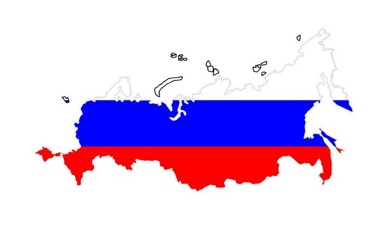 ПОЛИТИЧЕСКАЯПАНОРАМАБюллетень подготовлен по материалам: общественно-политических журналов («Политический класс», «РБК», «Политический журнал», «Кто есть кто», «Россия-XXI», «Эксперт», «Трибуна», «Секрет фирмы», «Российская Федерация», «Бизнес», «Искусство управления», «Россия в глобальной политике», «Большая политика», «Карьера», «Континент», «Bisnessweek» и другие – всего более 30); электронных версий свыше 40 общероссийских газет и стран ближнего зарубежья; около 90 сайтов Интернет; а также на основе собственных источников информации.